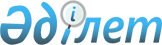 О внесении изменений в решение XІII сессии Улытауского районного маслихата от 29 декабря 2023 года № 101 "О бюджетах поселков, сельских округов на 2024-2026 годы"Решение Улытауского районного маслихата области Ұлытау от 7 марта 2024 года № 115
      РЕШИЛ:
      1. Внести в решение Улытауского районного маслихата "О бюджетах поселков, сельских округов на 2024-2026 годы" от 29 декабря 2022 года №195 следующие изменения: пункт 1 изложить в новой редакции:
      "1. Утвердить бюджет поселка Жезды на 2024-2026 годы согласно приложениям 1, 2 и 3 соответственно, в том числе на 2024 год в следующих объемах:
      1) доходы – 319 454 тысяч тенге, в том числе:
      налоговые поступления – 9 755 тысяч тенге;
      неналоговые поступления – 0 тысяч тенге;
      поступления от продажи основного капитала - 0 тысяч тенге;
      поступления трансфертов – 309 699 тысяч тенге;
      2) затраты – 333 321 тысяч тенге;
      3) чистое бюджетное кредитование – 0 тысяч тенге:
      бюджетные кредиты – 0 тысяч тенге;
      погашение бюджетных кредитов – 0 тысяч тенге;
      4) сальдо по операциям с финансовыми активами – 0 тысяч тенге:
      приобретение финансовых активов – 0 тысяч тенге;
      поступления от продажи финансовых активов государства – 0 тысяч тенге;
      5) дефицит (профицит) бюджета – -13 867 тысяч тенге;
      6) финансирование дефицита (использование профицита) бюджета – 13 867 тысяч тенге:
      поступление займов – 0 тысяч тенге;
      погашение займов – 0 тысяч тенге;
      используемые остатки бюджетных средств – 13 867 тысяч тенге.
      1. Утвердить бюджет Улытауского сельского округа на 2024-2026 годы согласно приложениям 4, 5 и 6 соответственно, в том числе на 2024 год в следующих объемах:
      1) доходы – 586 910 тысяч тенге, в том числе:
      налоговые поступления – 22 450 тысяч тенге;
      неналоговые поступления – 0 тысяч тенге;
      поступления от продажи основного капитала - 0 тысяч тенге;
      поступления трансфертов – 564 460 тысяч тенге;
      2) затраты – 615 478 тысяч тенге;
      3) чистое бюджетное кредитование – 0 тысяч тенге:
      бюджетные кредиты – 0 тысяч тенге;
      погашение бюджетных кредитов – 0 тысяч тенге;
      4) сальдо по операциям с финансовыми активами – 0 тысяч тенге:
      приобретение финансовых активов – 0 тысяч тенге;
      поступления от продажи финансовых активов государства – 0 тысяч тенге;
      5) дефицит (профицит) бюджета – -28 568 тысяч тенге;
      6) финансирование дефицита (использование профицита) бюджета – 28 568 тысяч тенге:
      поступление займов – 0 тысяч тенге;
      погашение займов – 0 тысяч тенге;
      используемые остатки бюджетных средств – 28 568 тысяч тенге.
      2. Утвердить бюджет поселка Актас на 2024-2026 годы согласно приложениям 7, 8 и 9 соответственно, в том числе на 2024 год в следующих объемах:
      1) доходы – 83 506 тысяч тенге, в том числе:
      налоговые поступления – 1 434 тысяч тенге;
      неналоговые поступления – 0 тысяч тенге;
      поступления от продажи основного капитала - 0 тысяч тенге;
      поступления трансфертов – 82 072 тысяч тенге;
      2) затраты – 83 521 тысяч тенге;
      3) чистое бюджетное кредитование – 0 тысяч тенге:
      бюджетные кредиты – 0 тысяч тенге;
      погашение бюджетных кредитов – 0 тысяч тенге;
      4) сальдо по операциям с финансовыми активами – 0 тысяч тенге:
      приобретение финансовых активов – 0 тысяч тенге;
      поступления от продажи финансовых активов государства – 0 тысяч тенге;
      5) дефицит (профицит) бюджета – -15 тысяч тенге;
      6) финансирование дефицита (использование профицита) бюджета – 15 тысяч тенге:
      поступление займов – 0 тысяч тенге;
      погашение займов – 0 тысяч тенге;
      используемые остатки бюджетных средств – 15 тысяч тенге.
      3. Утвердить бюджет поселка Карсакпай на 2024-2026 годы согласно приложениям 10, 11 и 12 соответственно, в том числе на 2024 год в следующих объемах:
      1) доходы – 204 944 тысяч тенге, в том числе:
      налоговые поступления – 35 455 тысяч тенге;
      неналоговые поступления – 0 тысяч тенге;
      поступления от продажи основного капитала - 0 тысяч тенге;
      поступления трансфертов – 169 489 тысяч тенге;
      2) затраты – 222 303 тысяч тенге;
      3) чистое бюджетное кредитование – 0 тысяч тенге:
      бюджетные кредиты – 0 тысяч тенге;
      погашение бюджетных кредитов – 0 тысяч тенге;
      4) сальдо по операциям с финансовыми активами – 0 тысяч тенге:
      приобретение финансовых активов – 0 тысяч тенге;
      поступления от продажи финансовых активов государства – 0 тысяч тенге;
      5) дефицит (профицит) бюджета – -17 359 тысяч тенге;
      6) финансирование дефицита (использование профицита) бюджета – 17 359 тысяч тенге:
      поступление займов – 0 тысяч тенге;
      погашение займов – 0 тысяч тенге;
      используемые остатки бюджетных средств – 17 359 тысяч тенге.
      4. Утвердить бюджет Каракенгирского сельского округа на 2024-2026 годы согласно приложениям 13, 14 и 15 соответственно, в том числе на 2024 год в следующих объемах:
      1) доходы – 153 874 тысяч тенге, в том числе:
      налоговые поступления – 5 870 тысяч тенге;
      неналоговые поступления – 0 тысяч тенге;
      поступления от продажи основного капитала - 0 тысяч тенге;
      поступления трансфертов – 148 004 тысяч тенге;
      2) затраты – 153 909 тысяч тенге;
      3) чистое бюджетное кредитование – 0 тысяч тенге:
      бюджетные кредиты – 0 тысяч тенге;
      погашение бюджетных кредитов – 0 тысяч тенге;
      4) сальдо по операциям с финансовыми активами – 0 тысяч тенге:
      приобретение финансовых активов – 0 тысяч тенге;
      поступления от продажи финансовых активов государства – 0 тысяч тенге;
      5) дефицит (профицит) бюджета – -35 тысяч тенге;
      6) финансирование дефицита (использование профицита) бюджета – 35 тысяч тенге:
      поступление займов – 0 тысяч тенге;
      погашение займов – 0 тысяч тенге;
      используемые остатки бюджетных средств – 35 тысяч тенге.
      5. Утвердить бюджет Аманкельдинского сельского округа на 2024-2026 годы согласно приложениям 16, 17 и 18 соответственно, в том числе на 2024 год в следующих объемах:
      1) доходы – 47 782 тысяч тенге, в том числе:
      налоговые поступления – 4 852 тысяч тенге;
      неналоговые поступления – 0 тысяч тенге;
      поступления от продажи основного капитала – 0 тысяч тенге;
      поступления трансфертов – 42 930 тысяч тенге;
      2) затраты – 51 474 тысяч тенге;
      3) чистое бюджетное кредитование – 0 тысяч тенге:
      бюджетные кредиты – 0 тысяч тенге;
      погашение бюджетных кредитов – 0 тысяч тенге;
      4) сальдо по операциям с финансовыми активами – 0 тысяч тенге:
      приобретение финансовых активов – 0 тысяч тенге;
      поступления от продажи финансовых активов государства – 0 тысяч тенге;
      5) дефицит (профицит) бюджета – -3692 тысяч тенге;
      6) финансирование дефицита (использование профицита) бюджета – 3692 тысяч тенге:
      поступление займов – 0 тысяч тенге;
      погашение займов – 0 тысяч тенге;
      используемые остатки бюджетных средств – 3692 тысяч тенге.
      6. Утвердить бюджет Шенберского сельского округа на 2024-2026 годы согласно приложениям 19, 20 и 21 соответственно, в том числе на 2024 год в следующих объемах:
      1) доходы – 59 491 тысяч тенге, в том числе:
      налоговые поступления – 2 120 тысяч тенге;
      неналоговые поступления – 0 тысяч тенге;
      поступления от продажи основного капитала - 0 тысяч тенге;
      поступления трансфертов – 57 371 тысяч тенге;
      2) затраты – 59 965 тысяч тенге;
      3) чистое бюджетное кредитование – 0 тысяч тенге:
      бюджетные кредиты – 0 тысяч тенге;
      погашение бюджетных кредитов – 0 тысяч тенге;
      4) сальдо по операциям с финансовыми активами – 0 тысяч тенге:
      приобретение финансовых активов – 0 тысяч тенге;
      поступления от продажи финансовых активов государства – 0 тысяч тенге;
      5) дефицит (профицит) бюджета – -474 тысяч тенге;
      6) финансирование дефицита (использование профицита) бюджета – 474 тысяч тенге:
      поступление займов – 0 тысяч тенге;
      погашение займов – 0 тысяч тенге;
      используемые остатки бюджетных средств – 474 тысяч тенге.
      7. Утвердить бюджет Егиндинского сельского округа на 2024-2026 годы согласно приложениям 22, 23 и 24 соответственно, в том числе на 2024 год в следующих объемах:
      1) доходы – 62 019 тысяч тенге, в том числе:
      налоговые поступления – 646 тысяч тенге;
      неналоговые поступления – 0 тысяч тенге;
      поступления от продажи основного капитала - 0 тысяч тенге;
      поступления трансфертов – 61 373 тысяч тенге;
      2) затраты – 62 069 тысяч тенге;
      3) чистое бюджетное кредитование – 0 тысяч тенге:
      бюджетные кредиты – 0 тысяч тенге;
      погашение бюджетных кредитов – 0 тысяч тенге;
      4) сальдо по операциям с финансовыми активами – 0 тысяч тенге:
      приобретение финансовых активов – 0 тысяч тенге;
      поступления от продажи финансовых активов государства – 0 тысяч тенге;
      5) дефицит (профицит) бюджета – -50 тысяч тенге;
      6) финансирование дефицита (использование профицита) бюджета – 50 тысяч тенге:
      поступление займов – 0 тысяч тенге;
      погашение займов – 0 тысяч тенге;
      используемые остатки бюджетных средств – 50 тысяч тенге.
      8. Утвердить бюджет Алгабасского сельского округа на 2024-2026 годы согласно приложениям 25, 26 и 27 соответственно, в том числе на 2024 год в следующих объемах:
      1) доходы – 58 499 тысяч тенге, в том числе:
      налоговые поступления – 3 645 тысяч тенге;
      неналоговые поступления – 0 тысяч тенге;
      поступления от продажи основного капитала - 0 тысяч тенге;
      поступления трансфертов – 54 854 тысяч тенге;
      2) затраты – 58 503 тысяч тенге;
      3) чистое бюджетное кредитование – 0 тысяч тенге:
      бюджетные кредиты – 0 тысяч тенге;
      погашение бюджетных кредитов – 0 тысяч тенге;
      4) сальдо по операциям с финансовыми активами – 0 тысяч тенге:
      приобретение финансовых активов – 0 тысяч тенге;
      поступления от продажи финансовых активов государства – 0 тысяч тенге;
      5) дефицит (профицит) бюджета – -4 тысяч тенге;
      6) финансирование дефицита (использование профицита) бюджета – 4 тысяч тенге:
      поступление займов – 0 тысяч тенге;
      погашение займов – 0 тысяч тенге;
      используемые остатки бюджетных средств – 4 тысяч тенге.
      9. Утвердить бюджет Мибулакского сельского округа на 2024-2026 годы согласно приложениям 28, 29 и 30 соответственно, в том числе на 2024 год в следующих объемах:
      1) доходы – 81 607 тысяч тенге, в том числе:
      налоговые поступления – 6 925 тысяч тенге;
      неналоговые поступления – 0 тысяч тенге;
      поступления от продажи основного капитала - 0 тысяч тенге;
      поступления трансфертов – 74 682 тысяч тенге;
      2) затраты – 81 778 тысяч тенге;
      3) чистое бюджетное кредитование – 0 тысяч тенге:
      бюджетные кредиты – 0 тысяч тенге;
      погашение бюджетных кредитов – 0 тысяч тенге;
      4) сальдо по операциям с финансовыми активами – 0 тысяч тенге:
      приобретение финансовых активов – 0 тысяч тенге;
      поступления от продажи финансовых активов государства – 0 тысяч тенге;
      5) дефицит (профицит) бюджета – -171 тысяч тенге;
      6) финансирование дефицита (использование профицита) бюджета – 171 тысяч тенге:
      поступление займов – 0 тысяч тенге;
      погашение займов – 0 тысяч тенге;
      используемые остатки бюджетных средств – 171 тысяч тенге.
      10. Утвердить бюджет Сарысуского сельского округа на 2024-2026 годы согласно приложениям 31, 32 и 33 соответственно, в том числе на 2024 год в следующих объемах:
      1) доходы – 858 255 тысяч тенге, в том числе:
      налоговые поступления – 7 440 тысяч тенге;
      неналоговые поступления – 0 тысяч тенге;
      поступления от продажи основного капитала - 0 тысяч тенге;
      поступления трансфертов – 850 815 тысяч тенге;
      2) затраты – 860 469 тысяч тенге;
      3) чистое бюджетное кредитование – 0 тысяч тенге:
      бюджетные кредиты – 0 тысяч тенге;
      погашение бюджетных кредитов – 0 тысяч тенге;
      4) сальдо по операциям с финансовыми активами – 0 тысяч тенге:
      приобретение финансовых активов – 0 тысяч тенге;
      поступления от продажи финансовых активов государства – 0 тысяч тенге;
      5) дефицит (профицит) бюджета – -2214 тысяч тенге;
      6) финансирование дефицита (использование профицита) бюджета – 2214 тысяч тенге:
      поступление займов – 0 тысяч тенге;
      погашение займов – 0 тысяч тенге;
      используемые остатки бюджетных средств – 2214 тысяч тенге.
      11. Утвердить бюджет Жанкельдинского сельского округа на 2024-2026 годы согласно приложениям 34, 35 и 36 соответственно, в том числе на 2024 год в следующих объемах:
      1) доходы – 108 186 тысяч тенге, в том числе:
      налоговые поступления – 2 775 тысяч тенге;
      неналоговые поступления – 0 тысяч тенге;
      поступления от продажи основного капитала - 0 тысяч тенге;
      поступления трансфертов – 105 411 тысяч тенге;
      2) затраты – 108 680 тысяч тенге;
      3) чистое бюджетное кредитование – 0 тысяч тенге:
      бюджетные кредиты – 0 тысяч тенге;
      погашение бюджетных кредитов – 0 тысяч тенге;
      4) сальдо по операциям с финансовыми активами – 0 тысяч тенге:
      приобретение финансовых активов – 0 тысяч тенге;
      поступления от продажи финансовых активов государства – 0 тысяч тенге;
      5) дефицит (профицит) бюджета – -494 тысяч тенге;
      6) финансирование дефицита (использование профицита) бюджета – 494 тысяч тенге:
      поступление займов – 0 тысяч тенге;
      погашение займов – 0 тысяч тенге;
      используемые остатки бюджетных средств – 494 тысяч тенге.
      12. Утвердить бюджет Терсакканского сельского округа на 2024-2026 годы согласно приложениям 37, 38 и 39 соответственно, в том числе на 2024 год в следующих объемах:
      1) доходы – 69 492 тысяч тенге, в том числе:
      налоговые поступления – 3 063 тысяч тенге;
      неналоговые поступления – 0 тысяч тенге;
      поступления от продажи основного капитала - 0 тысяч тенге;
      поступления трансфертов – 66 429 тысяч тенге;
      2) затраты – 69 589 тысяч тенге;
      3) чистое бюджетное кредитование – 0 тысяч тенге:
      бюджетные кредиты – 0 тысяч тенге;
      погашение бюджетных кредитов – 0 тысяч тенге;
      4) сальдо по операциям с финансовыми активами – 0 тысяч тенге:
      приобретение финансовых активов – 0 тысяч тенге;
      поступления от продажи финансовых активов государства – 0 тысяч тенге;
      5) дефицит (профицит) бюджета – -97 тысяч тенге;
      6) финансирование дефицита (использование профицита) бюджета – 97 тысяч тенге:
      поступление займов – 0 тысяч тенге;
      погашение займов – 0 тысяч тенге;
      используемые остатки бюджетных средств – 97 тысяч тенге.
      13. Утвердить бюджет Борсенгирского сельского округа на 2024-2026 годы согласно приложениям 40, 41 и 42 соответственно, в том числе на 2024 год в следующих объемах:
      1) доходы – 69 564 тысяч тенге, в том числе:
      налоговые поступления – 8 530 тысяч тенге;
      неналоговые поступления – 0 тысяч тенге;
      поступления от продажи основного капитала - 0 тысяч тенге;
      поступления трансфертов – 61 034 тысяч тенге;
      2) затраты – 70 168 тысяч тенге;
      3) чистое бюджетное кредитование – 0 тысяч тенге:
      бюджетные кредиты – 0 тысяч тенге;
      погашение бюджетных кредитов – 0 тысяч тенге;
      4) сальдо по операциям с финансовыми активами – 0 тысяч тенге:
      приобретение финансовых активов – 0 тысяч тенге;
      поступления от продажи финансовых активов государства – 0 тысяч тенге;
      5) дефицит (профицит) бюджета – -604 тысяч тенге;
      6) финансирование дефицита (использование профицита) бюджета – 604 тысяч тенге:
      поступление займов – 0 тысяч тенге;
      погашение займов – 0 тысяч тенге;
      используемые остатки бюджетных средств – 604 тысяч тенге.
      14. Утвердить бюджет Коскольского сельского округа на 2024-2026 годы согласно приложениям 43, 44 и 45 соответственно, в том числе на 2024 год в следующих объемах:
      1) доходы – 57 077 тысяч тенге, в том числе:
      налоговые поступления – 3 490 тысяч тенге;
      неналоговые поступления – 0 тысяч тенге;
      поступления от продажи основного капитала - 0 тысяч тенге;
      поступления трансфертов – 53 587 тысяч тенге;
      2) затраты – 62 229 тысяч тенге;
      3) чистое бюджетное кредитование – 0 тысяч тенге:
      бюджетные кредиты – 0 тысяч тенге;
      погашение бюджетных кредитов – 0 тысяч тенге;
      4) сальдо по операциям с финансовыми активами – 0 тысяч тенге:
      приобретение финансовых активов – 0 тысяч тенге;
      поступления от продажи финансовых активов государства – 0 тысяч тенге;
      5) дефицит (профицит) бюджета – -5152 тысяч тенге;
      6) финансирование дефицита (использование профицита) бюджета – 5152 тысяч тенге:
      поступление займов – 0 тысяч тенге;
      погашение займов – 0 тысяч тенге;
      используемые остатки бюджетных средств – 5152 тысяч тенге.
      приложения 1, 4, 7, 10, 13, 16, 19, 22, 25, 28, 31, 34, 37, 40, 43, 46 к указанному решению изложить в новой редакции согласно приложениям 1, 2, 3, 4, 5, 6, 7, 8, 9, 10, 11, 12, 13, 14, 15, 16 к настоящему решению.
      2. Настоящее решение вводится в действие с 1 января 2023 года. Бюджет поселка Жезды на 2024 год Бюджет Улытауского сельского округа на 2024 год Бюджет поселка Актас на 2024 год Бюджет поселка Карсакпай на 2024 год Бюджет Каракенгирского сельского округа на 2024 год Бюджет Аманкельдинского сельского округа на 2024 год Бюджет Шенберского сельского округа на 2024 год Бюджет Егиндинского сельского округа на 2024 год Бюджет Алгабасского сельского округа на 2024 год Бюджет Мибулакского сельского округа на 2024 год Бюджет Сарысуского сельского округа на 2024 год Бюджет Жанкельдинского сельского округа на 2024 год Бюджет Терсакканского сельского округа на 2024 год Бюджет Борсенгирского сельского округа на 2024 год Бюджет Коскольского сельского округа на 2024 год Целевые трансферты бюджетам поселков, сельских округов из районного бюджета на 2024 год
					© 2012. РГП на ПХВ «Институт законодательства и правовой информации Республики Казахстан» Министерства юстиции Республики Казахстан
				
      Председатель Улытауского районного маслихата

А. Құрмансейітов
Приложение 1
к решению XV сессии
Улытауского районного маслихата
№115
от 7 марта 2024 годаПриложение 1 к решению
внеочередной XIII сессии
Улытауского районного маслихата
№101
от 29 декабря 2023 года
Категория
Категория
Категория
Категория
Сумма тысяч тенге
Класс
Класс
Класс
Сумма тысяч тенге
Подкласс
Подкласс
Сумма тысяч тенге
Наименование 
Сумма тысяч тенге
1 
2
3
4
5
I. Доходы:
319454
1
Налоговые поступления
9755
04
Hалоги на собственность
7055
1
Hалоги на имущество
140
3
Земельный налог
100
4
Hалог на транспортные средства
6815
05
Внутренние налоги на товары, работы и услуги
2700
3
Поступления за использование природных и других ресурсов
2700
4
Поступления трансфертов
309699
02
Трансферты из вышестоящих органов государственного управления
309699
3
Трансферты из районного (города областного значения) бюджета
309699
Функциональная группа
Функциональная группа
Функциональная группа
Функциональная группа
Функциональная группа
Сумма тысяч тенге
Функциональная подгруппа
Функциональная подгруппа
Функциональная подгруппа
Функциональная подгруппа
Сумма тысяч тенге
Администратор бюджетных программ
Администратор бюджетных программ
Администратор бюджетных программ
Сумма тысяч тенге
Программа
Программа
Сумма тысяч тенге
Наименование 
Сумма тысяч тенге
1 
2
3
4
5
6
ІІ.ЗАТРАТЫ:
333321
01
Государственные услуги общего характера
57508
1
Представительные, исполнительные и другие органы, выполняющие общие функции государственного управления
57508
124
Аппарат акима города районного значения, села, поселка, сельского округа
57508
001
Услуги по обеспечению деятельности акима города районного значения, села, поселка, сельского округа
57280
022
Капитальные расходы государственного органа
228
07
Жилищно-коммунальное хозяйство
82459
2
Коммунальное хозяйство
51908
124
Аппарат акима города районного значения, села, поселка, сельского округа
51908
014
Организация водоснабжения населенных пунктов
51908
3
Благоустройство населенных пунктов
44415
124
Аппарат акима города районного значения, села, поселка, сельского округа
44415
008
Освещение улиц в населенных пунктах
30337
011
Благоустройство и озеленение населенных пунктов
14078
08
Культура, спорт, туризм и информационное пространство
102112
1
Деятельность в области культуры
102112
124
Аппарат акима города районного значения, села, поселка, сельского округа
102112
006
Поддержка культурно-досуговой работы на местном уровне
102112
12
Транспорт и коммуникации
2000
1
Автомобильный транспорт
2000
124
Аппарат акима города районного значения, села, поселка, сельского округа
2000
013
Обеспечение функционирования автомобильных дорог в городах районного значения, селах, поселках, сельских округах
2000
13
Прочие
72865
9
Прочие
72865
124
Аппарат акима города районного значения, села, поселка, сельского округа
72865
057
Реализация мероприятий по социальной и инженерной инфраструктуре в сельских населенных пунктах в рамках проекта "Ауыл-Ел бесігі"
72865
14
Обслуживание долга
2510
1
Обслуживание долга
2510
124
Аппарат акима города районного значения, села, поселка, сельского округа
2510
042
Обслуживание долга аппарата акима города районного значения, села, поселка, сельского округа по выплате вознаграждений и иных платежей по займам из районного (города областного значения) бюджета
2510
15
Трансферты
3
1
Трансферты
3
124
Аппарат акима города районного значения, села, поселка, сельского округа
3
048
Возврат неиспользованных (недоиспльзованных) целевых трансфертов
3
III. Чистое бюджетное кредитование
0
0
Бюджетные кредиты
0
0
Категория 
Категория 
Категория 
Категория 
Класс
Класс
Класс
Подкласс
Подкласс
Наименование
1
2
3
4
5
Погашение бюджетных кредитов
0
5
Погашение бюджетных кредитов
0
01
Погашение бюджетных кредитов
0
1
Погашение бюджетных кредитов, выданных из государственного бюджета
0
Функциональная группа
Функциональная группа
Функциональная группа
Функциональная группа
Функциональная группа
Функциональная подгруппа
Функциональная подгруппа
Функциональная подгруппа
Функциональная подгруппа
Администратор бюджетных программ
Администратор бюджетных программ
Администратор бюджетных программ
Программа
Программа
Наименование
1
2
3
4
5
IV. Сальдо по операциям с финансовыми активами
0
0
Функциональная группа
Функциональная группа
Функциональная группа
Функциональная группа
Функциональная группа
Функциональная подгруппа
Функциональная подгруппа
Функциональная подгруппа
Функциональная подгруппа
Администратор бюджетных программ
Администратор бюджетных программ
Администратор бюджетных программ
Программа
Программа
Наименование
1
2
3
4
5
Приобретение финансовых активов
0
13
Прочие
0
9
Прочие
0
Категория 
Категория 
Категория 
Категория 
Класс
Класс
Класс
Подкласс
Подкласс
Наименование
1
2
3
4
Поступления от продажи финансовых активов государства
0
0
Наименование
Наименование
Наименование
Наименование
Наименование
1
1
1
1
1
V. Дефицит (профицит) бюджета
-13867
VI. Финансирование дефицита (использование профицита) бюджета
13867
Категория 
Категория 
Категория 
Категория 
Класс
Класс
Класс
Подкласс
Подкласс
 Наименование
1
2
3
4
Поступления займов
0
7
Поступления займов
0
01
Внутренние государственные займы
0
2
Договоры займа
0
Функциональная группа
Функциональная группа
Функциональная группа
Функциональная группа
Функциональная группа
Функциональная подгруппа
Функциональная подгруппа
Функциональная подгруппа
Функциональная подгруппа
Администратор бюджетных программ
Администратор бюджетных программ
Администратор бюджетных программ
Программа
Программа
Наименование
1
2
3
4
5
Погашение займов
0
16
Погашение займов
0
1
Погашение займов
0
Категория 
Категория 
Категория 
Категория 
Класс
Класс
Класс
Подкласс
Подкласс
Наименование
1
2
3
4
Используемые остатки бюджетных средств
13867Приложение 2
к решению XV сессии
Улытауского районного маслихата
№ 115
от 7 марта 2024 годаПриложение 4 к решению
внеочередной XIII сессии
Улытауского районного маслихата
№101
от 29 декабря 2023года
Категория
Категория
Категория
Категория
Сумма тысяч тенге
Класс
Класс
Класс
Сумма тысяч тенге
Подкласс
Подкласс
Сумма тысяч тенге
Наименование 
Сумма тысяч тенге
1 
2
3
4
5
I. Доходы:
586910
1
Налоговые поступления
22450
04
Hалоги на собственность
14215
1
Hалоги на имущество
170
3
Земельный налог
105
4
Hалог на транспортные средства
13940
05
Внутренние налоги на товары, работы и услуги
8235
3
Поступления за использование природных и других ресурсов
8235
4
Поступления трансфертов
564460
02
Трансферты из вышестоящих органов государственного управления
564460
3
Трансферты из районного (города областного значения) бюджета
564460
Функциональная группа
Функциональная группа
Функциональная группа
Функциональная группа
Функциональная группа
Функциональная группа
Сумма тысяч тенге
Функциональная подгруппа
Функциональная подгруппа
Функциональная подгруппа
Функциональная подгруппа
Функциональная подгруппа
Сумма тысяч тенге
Администратор бюджетных программ
Администратор бюджетных программ
Администратор бюджетных программ
Администратор бюджетных программ
Сумма тысяч тенге
Программа
Программа
Программа
Сумма тысяч тенге
Наименование 
Сумма тысяч тенге
1 
2
3
4
4
5
6
ІІ.ЗАТРАТЫ:
615478
01
Государственные услуги общего характера
61931
1
Представительные, исполнительные и другие органы, выполняющие общие функции государственного управления
61931
124
Аппарат акима города районного значения, села, поселка, сельского округа
61931
001
001
Услуги по обеспечению деятельности акима города районного значения, села, поселка, сельского округа
61931
07
Жилищно-коммунальное хозяйство
187686
2
Коммунальное хозяйство
43342
124
Аппарат акима города районного значения, села, поселка, сельского округа
43342
014
014
Организация водоснабжения населенных пунктов
43342
3
Благоустройство населенных пунктов
144344
124
Аппарат акима города районного значения, села, поселка, сельского округа
144344
008
008
Освещение улиц в населенных пунктах
13475
009
009
Обеспечение санитарии населенных пунктов
20000
011
011
Благоустройство и озеленение населенных пунктов
110869
12
Транспорт и коммуникации
54583
1
Автомобильный транспорт
54583
124
Аппарат акима города районного значения, села, поселка, сельского округа
54583
013
013
Обеспечение функционирования автомобильных дорог в городах районного значения, селах, поселках, сельских округах
54583
13
Прочие
267530
9
Прочие
267530
124
Аппарат акима города районного значения, села, поселка, сельского округа
267530
057
057
Реализация мероприятий по социальной и инженерной инфраструктуре в сельских населенных пунктах в рамках проекта "Ауыл-Ел бесігі"
267530
14
Обслуживание долга
19402
1
Обслуживание долга
19402
124
Аппарат акима города районного значения, села, поселка, сельского округа
19402
042
042
Обслуживание долга аппарата акима города районного значения, села, поселка, сельского округа по выплате вознаграждений и иных платежей по займам из районного (города областного значения) бюджета
19402
15
Трансферты
24346
1
Трансферты
24346
124
Аппарат акима города районного значения, села, поселка, сельского округа
24346
048
048
Возврат неиспользованных (недоиспльзованных) целевых трансфертов
24346
III. Чистое бюджетное кредитование
0
0
Бюджетные кредиты
0
0
Категория 
Категория 
Категория 
Категория 
Класс
Класс
Класс
Подкласс
Подкласс
Наименование
1
2
3
4
5
Погашение бюджетных кредитов
0
5
Погашение бюджетных кредитов
0
01
Погашение бюджетных кредитов
0
1
Погашение бюджетных кредитов, выданных из государственного бюджета
0
Функциональная группа
Функциональная группа
Функциональная группа
Функциональная группа
Функциональная группа
Функциональная подгруппа
Функциональная подгруппа
Функциональная подгруппа
Функциональная подгруппа
Администратор бюджетных программ
Администратор бюджетных программ
Администратор бюджетных программ
Программа
Программа
Наименование
1
2
3
4
5
IV. Сальдо по операциям с финансовыми активами
0
0
Функциональная группа
Функциональная группа
Функциональная группа
Функциональная группа
Функциональная группа
Функциональная подгруппа
Функциональная подгруппа
Функциональная подгруппа
Функциональная подгруппа
Администратор бюджетных программ
Администратор бюджетных программ
Администратор бюджетных программ
Программа
Программа
Наименование
1
2
3
4
5
Приобретение финансовых активов
0
13
Прочие
0
9
Прочие
0
Категория 
Категория 
Категория 
Категория 
Класс
Класс
Класс
Подкласс
Подкласс
Наименование
1
2
3
4
Поступления от продажи финансовых активов государства
0
0
0
0
Наименование
Наименование
Наименование
Наименование
Наименование
1
1
1
1
1
V. Дефицит (профицит) бюджета
-28568
VI. Финансирование дефицита (использование профицита) бюджета
28568
Категория 
Категория 
Категория 
Категория 
Класс
Класс
Класс
Подкласс
Подкласс
 Наименование
1
2
3
4
Поступления займов
0
7
Поступления займов
0
01
Внутренние государственные займы
0
2
Договоры займа
0
Функциональная группа
Функциональная группа
Функциональная группа
Функциональная группа
Функциональная группа
Функциональная подгруппа
Функциональная подгруппа
Функциональная подгруппа
Функциональная подгруппа
Администратор бюджетных программ
Администратор бюджетных программ
Администратор бюджетных программ
Программа
Программа
Наименование
1
2
3
4
5
Погашение займов
0
16
Погашение займов
0
1
Погашение займов
0
Категория 
Категория 
Категория 
Категория 
Класс
Класс
Класс
Подкласс
Подкласс
Наименование
1
2
3
4
Используемые остатки бюджетных средств
28568Приложение 3
к решению XV сессии
Улытауского районного маслихата
№115
от 7 марта 2024 годаПриложение 7 к решению
внеочередной XIII сессии
Улытауского районного маслихата
№101
от 29 декабря 2023года
Категория
Категория
Категория
Категория
Сумма тысяч тенге
Класс
Класс
Класс
Сумма тысяч тенге
Подкласс
Подкласс
Сумма тысяч тенге
Наименование 
Сумма тысяч тенге
1 
2
3
4
5
I. Доходы:
83506
1
Налоговые поступления
1434
04
Hалоги на собственность
1220
1
Hалоги на имущество
20
4
Hалог на транспортные средства
1200
05
Внутренние налоги на товары, работы и услуги
214
3
Поступления за использование природных и других ресурсов
214
4
Поступления трансфертов
82072
02
Трансферты из вышестоящих органов государственного управления
82072
3
Трансферты из районного (города областного значения) бюджета
82072
Функциональная группа
Функциональная группа
Функциональная группа
Функциональная группа
Функциональная группа
Сумма тысяч тенге
Функциональная подгруппа
Функциональная подгруппа
Функциональная подгруппа
Функциональная подгруппа
Сумма тысяч тенге
Администратор бюджетных программ
Администратор бюджетных программ
Администратор бюджетных программ
Сумма тысяч тенге
Программа
Программа
Сумма тысяч тенге
Наименование 
Сумма тысяч тенге
1 
2
3
4
5
6
ІІ.ЗАТРАТЫ:
83521
01
Государственные услуги общего характера
47230
1
Представительные, исполнительные и другие органы, выполняющие общие функции государственного управления
47230
124
Аппарат акима города районного значения, села, поселка, сельского округа
47230
001
Услуги по обеспечению деятельности акима города районного значения, села, поселка, сельского округа
45130
022
Капитальные расходы государственного органа
2100
07
Жилищно-коммунальное хозяйство
7776
2
Коммунальное хозяйство
5376
124
Аппарат акима города районного значения, села, поселка, сельского округа
5376
014
Организация водоснабжения населенных пунктов
5376
3
Благоустройство населенных пунктов
2400
124
Аппарат акима города районного значения, села, поселка, сельского округа
2400
008
Освещение улиц в населенных пунктах
1408
009
Обеспечение санитарии населенных пунктов
800
011
Благоустройство и озеленение населенных пунктов
192
12
Транспорт и коммуникации
28500
1
Автомобильный транспорт
28500
124
Аппарат акима города районного значения, села, поселка, сельского округа
28500
013
Обеспечение функционирования автомобильных дорог в городах районного значения, селах, поселках, сельских округах
8500
045
Капитальный и средний ремонт автомобильных дорог в городах районного значения, селах, поселках, сельских округах
20000
15
Трансферты
15
1
Трансферты
15
124
Аппарат акима города районного значения, села, поселка, сельского округа
15
048
Возврат неиспользованных (недоиспльзованных) целевых трансфертов
15
III. Чистое бюджетное кредитование
0
0
Бюджетные кредиты
0
0
Категория 
Категория 
Категория 
Категория 
Класс
Класс
Класс
Подкласс
Подкласс
Наименование
1
2
3
4
5
Погашение бюджетных кредитов
0
5
Погашение бюджетных кредитов
0
01
Погашение бюджетных кредитов
0
1
Погашение бюджетных кредитов, выданных из государственного бюджета
0
Функциональная группа
Функциональная группа
Функциональная группа
Функциональная группа
Функциональная группа
Функциональная подгруппа
Функциональная подгруппа
Функциональная подгруппа
Функциональная подгруппа
Администратор бюджетных программ
Администратор бюджетных программ
Администратор бюджетных программ
Программа
Программа
Наименование
1
2
3
4
5
IV. Сальдо по операциям с финансовыми активами
0
0
Функциональная группа
Функциональная группа
Функциональная группа
Функциональная группа
Функциональная группа
Функциональная подгруппа
Функциональная подгруппа
Функциональная подгруппа
Функциональная подгруппа
Администратор бюджетных программ
Администратор бюджетных программ
Администратор бюджетных программ
Программа
Программа
Наименование
1
2
3
4
5
Приобретение финансовых активов
0
13
Прочие
0
9
Прочие
0
Категория 
Категория 
Категория 
Категория 
Класс
Класс
Класс
Подкласс
Подкласс
Наименование
1
2
3
4
Поступления от продажи финансовых активов государства
0
0
Наименование
Наименование
Наименование
Наименование
Наименование
1
1
1
1
1
V. Дефицит (профицит) бюджета
-15
VI. Финансирование дефицита (использование профицита) бюджета
15
Категория 
Категория 
Категория 
Категория 
Класс
Класс
Класс
Подкласс
Подкласс
 Наименование
1
2
3
4
Поступления займов
0
7
Поступления займов
0
01
Внутренние государственные займы
0
2
Договоры займа
0
Функциональная группа
Функциональная группа
Функциональная группа
Функциональная группа
Функциональная группа
Функциональная подгруппа
Функциональная подгруппа
Функциональная подгруппа
Функциональная подгруппа
Администратор бюджетных программ
Администратор бюджетных программ
Администратор бюджетных программ
Программа
Программа
Наименование
1
2
3
4
5
Погашение займов
0
16
Погашение займов
0
1
Погашение займов
0
Категория 
Категория 
Категория 
Категория 
Класс
Класс
Класс
Подкласс
Подкласс
Наименование
1
2
3
4
Используемые остатки бюджетных средств
15Приложение 4
к решению XV сессии
Улытауского районного маслихата
№ 115
от 7 марта 2024 годаПриложение 10 к решению
внеочередной XIII сессии
Улытауского районного маслихата
№101
от 29 декабря 2023г
Категория
Категория
Категория
Категория
Сумма тысяч тенге
Класс
Класс
Класс
Сумма тысяч тенге
Подкласс
Подкласс
Сумма тысяч тенге
Наименование 
Сумма тысяч тенге
1 
2
3
4
5
I. Доходы:
204944
1
Налоговые поступления
35455
04
Hалоги на собственность
3675
1
Hалоги на имущество
70
3
Земельный налог
5
4
Hалог на транспортные средства
3600
05
Внутренние налоги на товары, работы и услуги
31780
3
Поступления за использование природных и других ресурсов
31780
4
Поступления трансфертов
169489
02
Трансферты из вышестоящих органов государственного управления
169489
3
Трансферты из районного (города областного значения) бюджета
169489
Функциональная группа
Функциональная группа
Функциональная группа
Функциональная группа
Функциональная группа
Сумма тысяч тенге
Функциональная подгруппа
Функциональная подгруппа
Функциональная подгруппа
Функциональная подгруппа
Сумма тысяч тенге
Администратор бюджетных программ
Администратор бюджетных программ
Администратор бюджетных программ
Сумма тысяч тенге
Программа
Программа
Сумма тысяч тенге
Наименование 
Сумма тысяч тенге
1 
2
3
4
5
6
ІІ.ЗАТРАТЫ:
222303
01
Государственные услуги общего характера
57293
1
Представительные, исполнительные и другие органы, выполняющие общие функции государственного управления
57293
124
Аппарат акима города районного значения, села, поселка, сельского округа
57293
001
Услуги по обеспечению деятельности акима города районного значения, села, поселка, сельского округа
57223
022
Капитальные расходы государственного органа
70
07
Жилищно-коммунальное хозяйство
26325
3
Благоустройство населенных пунктов
26325
124
Аппарат акима города районного значения, села, поселка, сельского округа
26325
008
Освещение улиц в населенных пунктах
1330
009
Обеспечение санитарии населенных пунктов
10000
011
Благоустройство и озеленение населенных пунктов
14995
12
Транспорт и коммуникации
5500
1
Автомобильный транспорт
5500
124
Аппарат акима города районного значения, села, поселка, сельского округа
5500
013
Обеспечение функционирования автомобильных дорог в городах районного значения, селах, поселках, сельских округах
5500
13
Прочие
130321
9
Прочие
130321
124
Аппарат акима города районного значения, села, поселка, сельского округа
130321
057
Реализация мероприятий по социальной и инженерной инфраструктуре в сельских населенных пунктах в рамках проекта "Ауыл-Ел бесігі"
130321
15
Трансферты
2864
1
Трансферты
2864
124
Аппарат акима города районного значения, села, поселка, сельского округа
2864
048
Возврат неиспользованных (недоиспльзованных) целевых трансфертов
2864
III. Чистое бюджетное кредитование
0
0
Бюджетные кредиты
0
0
Категория 
Категория 
Категория 
Категория 
Класс
Класс
Класс
Подкласс
Подкласс
Наименование
1
2
3
4
5
Погашение бюджетных кредитов
0
5
Погашение бюджетных кредитов
0
01
Погашение бюджетных кредитов
0
1
Погашение бюджетных кредитов, выданных из государственного бюджета
0
Функциональная группа
Функциональная группа
Функциональная группа
Функциональная группа
Функциональная группа
Функциональная подгруппа
Функциональная подгруппа
Функциональная подгруппа
Функциональная подгруппа
Администратор бюджетных программ
Администратор бюджетных программ
Администратор бюджетных программ
Программа
Программа
Наименование
1
2
3
4
5
IV. Сальдо по операциям с финансовыми активами
0
0
Функциональная группа
Функциональная группа
Функциональная группа
Функциональная группа
Функциональная группа
Функциональная подгруппа
Функциональная подгруппа
Функциональная подгруппа
Функциональная подгруппа
Администратор бюджетных программ
Администратор бюджетных программ
Администратор бюджетных программ
Программа
Программа
Наименование
1
2
3
4
5
Приобретение финансовых активов
0
13
Прочие
0
9
Прочие
0
Категория 
Категория 
Категория 
Категория 
Класс
Класс
Класс
Подкласс
Подкласс
Наименование
1
2
3
4
Поступления от продажи финансовых активов государства
0
0
Наименование
Наименование
Наименование
Наименование
Наименование
1
1
1
1
1
V. Дефицит (профицит) бюджета
-17359
VI. Финансирование дефицита (использование профицита) бюджета
17359
Категория 
Категория 
Категория 
Категория 
Класс
Класс
Класс
Подкласс
Подкласс
 Наименование
1
2
3
4
Поступления займов
0
7
Поступления займов
0
01
Внутренние государственные займы
0
2
Договоры займа
0
Функциональная группа
Функциональная группа
Функциональная группа
Функциональная группа
Функциональная группа
Функциональная подгруппа
Функциональная подгруппа
Функциональная подгруппа
Функциональная подгруппа
Администратор бюджетных программ
Администратор бюджетных программ
Администратор бюджетных программ
Программа
Программа
Наименование
1
2
3
4
5
Погашение займов
0
16
Погашение займов
0
1
Погашение займов
0
Категория 
Категория 
Категория 
Категория 
Класс
Класс
Класс
Подкласс
Подкласс
Наименование
1
2
3
4
Используемые остатки бюджетных средств
17359Приложение 5
к решению XV сессии
Улытауского районного маслихата
№ 115
от 7 марта 2024 годаПриложение 13 к решению
внеочередной XIII сессии
Улытауского районного 
маслихата
№101
от 29 декабря 2023г
Категория
Категория
Категория
Категория
Сумма тысяч тенге
Класс
Класс
Класс
Сумма тысяч тенге
Подкласс
Подкласс
Сумма тысяч тенге
Наименование 
Сумма тысяч тенге
1 
2
3
4
5
I. Доходы:
153874
1
Налоговые поступления
5870
04
Hалоги на собственность
2590
1
Hалоги на имущество
30
3
Земельный налог
32
4
Hалог на транспортные средства
2528
05
Внутренние налоги на товары, работы и услуги
3280
3
Поступления за использование природных и других ресурсов
3280
4
Поступления трансфертов
148004
02
Трансферты из вышестоящих органов государственного управления
148004
3
Трансферты из районного (города областного значения) бюджета
148004
Функциональная группа
Функциональная группа
Функциональная группа
Функциональная группа
Функциональная группа
Функциональная группа
Сумма тысяч тенге
Функциональная подгруппа
Функциональная подгруппа
Функциональная подгруппа
Функциональная подгруппа
Функциональная подгруппа
Сумма тысяч тенге
Администратор бюджетных программ
Администратор бюджетных программ
Администратор бюджетных программ
Администратор бюджетных программ
Сумма тысяч тенге
Программа
Программа
Программа
Сумма тысяч тенге
Наименование 
Наименование 
Сумма тысяч тенге
1 
2
3
4
5
5
6
ІІ.ЗАТРАТЫ:
ІІ.ЗАТРАТЫ:
153909
01
Государственные услуги общего характера
Государственные услуги общего характера
39172
1
Представительные, исполнительные и другие органы, выполняющие общие функции государственного управления
Представительные, исполнительные и другие органы, выполняющие общие функции государственного управления
39172
124
Аппарат акима города районного значения, села, поселка, сельского округа
Аппарат акима города районного значения, села, поселка, сельского округа
39172
001
Услуги по обеспечению деятельности акима города районного значения, села, поселка, сельского округа
Услуги по обеспечению деятельности акима города районного значения, села, поселка, сельского округа
39172
07
Жилищно-коммунальное хозяйство
Жилищно-коммунальное хозяйство
8560
2
Коммунальное хозяйство
Коммунальное хозяйство
8560
124
Аппарат акима города районного значения, села, поселка, сельского округа
Аппарат акима города районного значения, села, поселка, сельского округа
6780
014
Организация водоснабжения населенных пунктов
Организация водоснабжения населенных пунктов
6780
3
Благоустройство населенных пунктов
Благоустройство населенных пунктов
1780
124
Аппарат акима города районного значения, села, поселка, сельского округа
Аппарат акима города районного значения, села, поселка, сельского округа
1780
008
Освещение улиц в населенных пунктах
Освещение улиц в населенных пунктах
1780
12
Транспорт и коммуникации
Транспорт и коммуникации
1500
1
Автомобильный транспорт
Автомобильный транспорт
1500
124
Аппарат акима города районного значения, села, поселка, сельского округа
Аппарат акима города районного значения, села, поселка, сельского округа
1500
013
Обеспечение функционирования автомобильных дорог в городах районного значения, селах, поселках, сельских округах
Обеспечение функционирования автомобильных дорог в городах районного значения, селах, поселках, сельских округах
1500
13
Прочие
Прочие
104642
9
Прочие
Прочие
104642
124
Аппарат акима города районного значения, села, поселка, сельского округа
Аппарат акима города районного значения, села, поселка, сельского округа
104642
057
Реализация мероприятий по социальной и инженерной инфраструктуре в сельских населенных пунктах в рамках проекта "Ауыл-Ел бесігі"
Реализация мероприятий по социальной и инженерной инфраструктуре в сельских населенных пунктах в рамках проекта "Ауыл-Ел бесігі"
104642
15
Трансферты
Трансферты
35
1
Трансферты
Трансферты
35
124
Аппарат акима города районного значения, села, поселка, сельского округа
Аппарат акима города районного значения, села, поселка, сельского округа
35
048
Возврат неиспользованных (недоиспльзованных) целевых трансфертов
Возврат неиспользованных (недоиспльзованных) целевых трансфертов
35
III. Чистое бюджетное кредитование
0
0
Бюджетные кредиты
0
0
Категория 
Категория 
Категория 
Категория 
Класс
Класс
Класс
Подкласс
Подкласс
Наименование
1
2
3
4
5
Погашение бюджетных кредитов
0
5
Погашение бюджетных кредитов
0
01
Погашение бюджетных кредитов
0
1
Погашение бюджетных кредитов, выданных из государственного бюджета
0
Функциональная группа
Функциональная группа
Функциональная группа
Функциональная группа
Функциональная группа
Функциональная подгруппа
Функциональная подгруппа
Функциональная подгруппа
Функциональная подгруппа
Администратор бюджетных программ
Администратор бюджетных программ
Администратор бюджетных программ
Программа
Программа
Наименование
1
2
3
4
5
IV. Сальдо по операциям с финансовыми активами
0
0
Функциональная группа
Функциональная группа
Функциональная группа
Функциональная группа
Функциональная группа
Функциональная подгруппа
Функциональная подгруппа
Функциональная подгруппа
Функциональная подгруппа
Администратор бюджетных программ
Администратор бюджетных программ
Администратор бюджетных программ
Программа
Программа
Наименование
1
2
3
4
5
Приобретение финансовых активов
0
13
Прочие
0
9
Прочие
0
Категория 
Категория 
Категория 
Категория 
Категория 
Класс
Класс
Класс
Класс
Подкласс
Подкласс
Наименование
Наименование
1
2
3
4
4
Поступления от продажи финансовых активов государства
Поступления от продажи финансовых активов государства
0
0
Наименование
Наименование
Наименование
Наименование
Наименование
1
1
1
1
1
V. Дефицит (профицит) бюджета
-35
VI. Финансирование дефицита (использование профицита) бюджета
35
Категория 
Категория 
Категория 
Категория 
Класс
Класс
Класс
Подкласс
Подкласс
 Наименование
1
2
3
4
Поступления займов
0
7
Поступления займов
0
01
Внутренние государственные займы
0
2
Договоры займа
0
Функциональная группа
Функциональная группа
Функциональная группа
Функциональная группа
Функциональная группа
Функциональная подгруппа
Функциональная подгруппа
Функциональная подгруппа
Функциональная подгруппа
Администратор бюджетных программ
Администратор бюджетных программ
Администратор бюджетных программ
Программа
Программа
Наименование
1
2
3
4
5
Погашение займов
0
16
Погашение займов
0
1
Погашение займов
0
Категория 
Категория 
Категория 
Категория 
Класс
Класс
Класс
Подкласс
Подкласс
Наименование
1
2
3
4
Используемые остатки бюджетных средств
35Приложение 6
к решению XV сессии
Улытауского районного маслихата
№ 115
от 7 марта 2024 годаПриложение 16 к решению
внеочередной XIII сессии
Улытауского районного маслихата
№101
от 29 декабря 2023г
Категория
Категория
Категория
Категория
Сумма тысяч тенге
Класс
Класс
Класс
Сумма тысяч тенге
Подкласс
Подкласс
Сумма тысяч тенге
Наименование 
Сумма тысяч тенге
1 
2
3
4
5
I. Доходы:
47782
1
Налоговые поступления
4852
04
Hалоги на собственность
4510
1
Hалоги на имущество
20
4
Hалог на транспортные средства
4490
05
Внутренние налоги на товары, работы и услуги
342
3
Поступления за использование природных и других ресурсов
342
4
Поступления трансфертов
42930
02
Трансферты из вышестоящих органов государственного управления
42930
3
Трансферты из районного (города областного значения) бюджета
42930
Функциональная группа
Функциональная группа
Функциональная группа
Функциональная группа
Функциональная группа
Сумма тысяч тенге
Функциональная подгруппа
Функциональная подгруппа
Функциональная подгруппа
Функциональная подгруппа
Сумма тысяч тенге
Администратор бюджетных программ
Администратор бюджетных программ
Администратор бюджетных программ
Сумма тысяч тенге
Программа
Программа
Сумма тысяч тенге
Наименование 
Сумма тысяч тенге
1 
2
3
4
5
51474
ІІ.ЗАТРАТЫ:
47782
01
Государственные услуги общего характера
32782
1
Представительные, исполнительные и другие органы, выполняющие общие функции государственного управления
32782
124
Аппарат акима города районного значения, села, поселка, сельского округа
32782
001
Услуги по обеспечению деятельности акима города районного значения, села, поселка, сельского округа
32782
07
Жилищно-коммунальное хозяйство
12000
2
Коммунальное хозяйство
6000
124
Аппарат акима города районного значения, села, поселка, сельского округа
6000
014
Организация водоснабжения населенных пунктов
6000
3
Благоустройство населенных пунктов
6000
124
Аппарат акима города районного значения, села, поселка, сельского округа
6000
008
Освещение улиц в населенных пунктах
500
009
Обеспечение санитарии населенных пунктов
5000
011
Благоустройство и озеленение населенных пунктов
500
12
Транспорт и коммуникации
3000
1
Автомобильный транспорт
3000
124
Аппарат акима города районного значения, села, поселка, сельского округа
3000
013
Обеспечение функционирования автомобильных дорог в городах районного значения, селах, поселках, сельских округах
3000
15
Трансферты
3692
1
Трансферты
3692
124
Аппарат акима города районного значения, села, поселка, сельского округа
3692
048
Возврат неиспользованных (недоиспльзованных) целевых трансфертов
3692
III. Чистое бюджетное кредитование
0
0
Бюджетные кредиты
0
0
Категория 
Категория 
Категория 
Категория 
Класс
Класс
Класс
Подкласс
Подкласс
Наименование
1
2
3
4
5
Погашение бюджетных кредитов
0
5
Погашение бюджетных кредитов
0
01
Погашение бюджетных кредитов
0
1
Погашение бюджетных кредитов, выданных из государственного бюджета
0
Функциональная группа
Функциональная группа
Функциональная группа
Функциональная группа
Функциональная группа
Функциональная подгруппа
Функциональная подгруппа
Функциональная подгруппа
Функциональная подгруппа
Администратор бюджетных программ
Администратор бюджетных программ
Администратор бюджетных программ
Программа
Программа
Наименование
1
2
3
4
5
IV. Сальдо по операциям с финансовыми активами
0
0
Функциональная группа
Функциональная группа
Функциональная группа
Функциональная группа
Функциональная группа
Функциональная подгруппа
Функциональная подгруппа
Функциональная подгруппа
Функциональная подгруппа
Администратор бюджетных программ
Администратор бюджетных программ
Администратор бюджетных программ
Программа
Программа
Наименование
1
2
3
4
5
Приобретение финансовых активов
0
13
Прочие
0
9
Прочие
0
Категория 
Категория 
Категория 
Категория 
Класс
Класс
Класс
Подкласс
Подкласс
Наименование
1
2
3
4
Поступления от продажи финансовых активов государства
0
0
Наименование
Наименование
Наименование
Наименование
Наименование
1
1
1
1
1
V. Дефицит (профицит) бюджета
-3692
VI. Финансирование дефицита (использование профицита) бюджета
3692
Категория 
Категория 
Категория 
Категория 
Класс
Класс
Класс
Подкласс
Подкласс
 Наименование
1
2
3
4
Поступления займов
0
7
Поступления займов
0
01
Внутренние государственные займы
0
2
Договоры займа
0
Функциональная группа
Функциональная группа
Функциональная группа
Функциональная группа
Функциональная группа
Функциональная подгруппа
Функциональная подгруппа
Функциональная подгруппа
Функциональная подгруппа
Администратор бюджетных программ
Администратор бюджетных программ
Администратор бюджетных программ
Программа
Программа
Наименование
1
2
3
4
5
Погашение займов
0
16
Погашение займов
0
1
Погашение займов
0
Категория 
Категория 
Категория 
Категория 
Класс
Класс
Класс
Подкласс
Подкласс
Наименование
1
2
3
4
Используемые остатки бюджетных средств
3692Приложение 7
к решению XV сессии
Улытауского районного маслихата
№ 115
от 7 марта 2024 годаПриложение 19 к решению
внеочередной XIII сессии
Улытауского районного маслихата
№101
от 29 декабря 2023г
Категория
Категория
Категория
Категория
Сумма тысяч тенге
Класс
Класс
Класс
Сумма тысяч тенге
Подкласс
Подкласс
Сумма тысяч тенге
Наименование 
Сумма тысяч тенге
1 
2
3
4
5
I. Доходы:
59491
1
Налоговые поступления
2120
04
Hалоги на собственность
1650
1
Hалоги на имущество
30
4
Hалог на транспортные средства
1620
05
Внутренние налоги на товары, работы и услуги
470
3
Поступления за использование природных и других ресурсов
470
4
Поступления трансфертов
57371
02
Трансферты из вышестоящих органов государственного управления
57371
3
Трансферты из районного (города областного значения) бюджета
57371
Функциональная группа
Функциональная группа
Функциональная группа
Функциональная группа
Функциональная группа
Сумма тысяч тенге
Функциональная подгруппа
Функциональная подгруппа
Функциональная подгруппа
Функциональная подгруппа
Сумма тысяч тенге
Администратор бюджетных программ
Администратор бюджетных программ
Администратор бюджетных программ
Сумма тысяч тенге
Программа
Программа
Сумма тысяч тенге
Наименование 
Сумма тысяч тенге
1 
2
3
4
5
6
ІІ.ЗАТРАТЫ:
59965
01
Государственные услуги общего характера
45064
1
Представительные, исполнительные и другие органы, выполняющие общие функции государственного управления
45064
124
Аппарат акима города районного значения, села, поселка, сельского округа
45064
001
Услуги по обеспечению деятельности акима города районного значения, села, поселка, сельского округа
42754
022
Капитальные расходы государственного органа
2310
07
Жилищно-коммунальное хозяйство
5808
2
Коммунальное хозяйство
2500
124
Аппарат акима города районного значения, села, поселка, сельского округа
2500
014
Организация водоснабжения населенных пунктов
2500
3
Благоустройство населенных пунктов
3308
124
Аппарат акима города районного значения, села, поселка, сельского округа
3308
008
Освещение улиц в населенных пунктах
591
009
Обеспечение санитарии населенных пунктов
2517
011
Благоустройство и озеленение населенных пунктов
200
12
Транспорт и коммуникации
9000
1
Автомобильный транспорт
9000
124
Аппарат акима города районного значения, села, поселка, сельского округа
9000
013
Обеспечение функционирования автомобильных дорог в городах районного значения, селах, поселках, сельских округах
9000
15
Трансферты
93
1
Трансферты
93
124
Аппарат акима города районного значения, села, поселка, сельского округа
93
048
Возврат неиспользованных (недоиспльзованных) целевых трансфертов
93
III. Чистое бюджетное кредитование
0
Бюджетные кредиты
0
Категория 
Категория 
Категория 
Категория 
Класс
Класс
Класс
Подкласс
Подкласс
Наименование
1
2
3
4
5
Погашение бюджетных кредитов
0
5
Погашение бюджетных кредитов
0
01
Погашение бюджетных кредитов
0
1
Погашение бюджетных кредитов, выданных из государственного бюджета
0
Функциональная группа
Функциональная группа
Функциональная группа
Функциональная группа
Функциональная группа
Функциональная подгруппа
Функциональная подгруппа
Функциональная подгруппа
Функциональная подгруппа
Администратор бюджетных программ
Администратор бюджетных программ
Администратор бюджетных программ
Программа
Программа
Наименование
1
2
3
4
5
IV. Сальдо по операциям с финансовыми активами
0
0
Функциональная группа
Функциональная группа
Функциональная группа
Функциональная группа
Функциональная группа
Функциональная подгруппа
Функциональная подгруппа
Функциональная подгруппа
Функциональная подгруппа
Администратор бюджетных программ
Администратор бюджетных программ
Администратор бюджетных программ
Программа
Программа
Наименование
1
2
3
4
5
Приобретение финансовых активов
0
13
Прочие
0
9
Прочие
0
Категория 
Категория 
Категория 
Категория 
Класс
Класс
Класс
Подкласс
Подкласс
Наименование
1
2
3
4
Поступления от продажи финансовых активов государства
0
0
Наименование
Наименование
Наименование
Наименование
Наименование
1
1
1
1
1
V. Дефицит (профицит) бюджета
-474
VI. Финансирование дефицита (использование профицита) бюджета
474
Категория 
Категория 
Категория 
Категория 
Класс
Класс
Класс
Подкласс
Подкласс
 Наименование
1
2
3
4
Поступления займов
0
7
Поступления займов
0
01
Внутренние государственные займы
0
2
Договоры займа
0
Функциональная группа
Функциональная группа
Функциональная группа
Функциональная группа
Функциональная группа
Функциональная подгруппа
Функциональная подгруппа
Функциональная подгруппа
Функциональная подгруппа
Администратор бюджетных программ
Администратор бюджетных программ
Администратор бюджетных программ
Программа
Программа
Наименование
1
2
3
4
5
Погашение займов
0
16
Погашение займов
0
1
Погашение займов
0
Категория 
Категория 
Категория 
Категория 
Класс
Класс
Класс
Подкласс
Подкласс
Наименование
1
2
3
4
Используемые остатки бюджетных средств
474Приложение 8
к решению XV сессии
Улытауского районного маслихата
№115
от 7 марта 2024 годаПриложение 22 к решению
внеочередной XIII сессии
Улытауского районного маслихата
№101
от 29 декабря 2023г
Категория
Категория
Категория
Категория
Сумма тысяч тенге
Класс
Класс
Класс
Сумма тысяч тенге
Подкласс
Подкласс
Сумма тысяч тенге
Наименование 
Сумма тысяч тенге
1 
2
3
4
5
I. Доходы:
62019
1
Налоговые поступления
646
04
Hалоги на собственность
646
1
Hалоги на имущество
20
4
Hалог на транспортные средства
626
4
Поступления трансфертов
61373
02
Трансферты из вышестоящих органов государственного управления
61373
3
Трансферты из районного (города областного значения) бюджета
61373
Функциональная группа
Функциональная группа
Функциональная группа
Функциональная группа
Функциональная группа
Сумма тысяч тенге
Функциональная подгруппа
Функциональная подгруппа
Функциональная подгруппа
Функциональная подгруппа
Сумма тысяч тенге
Администратор бюджетных программ
Администратор бюджетных программ
Администратор бюджетных программ
Сумма тысяч тенге
Программа
Программа
Сумма тысяч тенге
Наименование 
Сумма тысяч тенге
1 
2
3
4
5
6
ІІ.ЗАТРАТЫ:
62069
01
Государственные услуги общего характера
33163
1
Представительные, исполнительные и другие органы, выполняющие общие функции государственного управления
33163
124
Аппарат акима города районного значения, села, поселка, сельского округа
33163
001
Услуги по обеспечению деятельности акима города районного значения, села, поселка, сельского округа
33163
07
Жилищно-коммунальное хозяйство
22603
2
Коммунальное хозяйство
1000
124
Аппарат акима города районного значения, села, поселка, сельского округа
1000
014
Организация водоснабжения населенных пунктов
1000
3
Благоустройство населенных пунктов
21603
124
Аппарат акима города районного значения, села, поселка, сельского округа
21603
008
Освещение улиц в населенных пунктах
1500
009
Обеспечение санитарии населенных пунктов
4967
011
Благоустройство и озеленение населенных пунктов
15136
12
Транспорт и коммуникации
6253
1
Автомобильный транспорт
6253
124
Аппарат акима города районного значения, села, поселка, сельского округа
6253
013
Обеспечение функционирования автомобильных дорог в городах районного значения, селах, поселках, сельских округах
6253
15
Трансферты
50
1
Трансферты
50
124
Аппарат акима города районного значения, села, поселка, сельского округа
50
048
Возврат неиспользованных (недоиспльзованных) целевых трансфертов
50
III. Чистое бюджетное кредитование
0
0
Бюджетные кредиты
0
0
Категория 
Категория 
Категория 
Категория 
Класс
Класс
Класс
Подкласс
Подкласс
Наименование
1
2
3
4
5
Погашение бюджетных кредитов
0
5
Погашение бюджетных кредитов
0
01
Погашение бюджетных кредитов
0
1
Погашение бюджетных кредитов, выданных из государственного бюджета
0
Функциональная группа
Функциональная группа
Функциональная группа
Функциональная группа
Функциональная группа
Функциональная подгруппа
Функциональная подгруппа
Функциональная подгруппа
Функциональная подгруппа
Администратор бюджетных программ
Администратор бюджетных программ
Администратор бюджетных программ
Программа
Программа
Наименование
1
2
3
4
5
IV. Сальдо по операциям с финансовыми активами
0
0
Функциональная группа
Функциональная группа
Функциональная группа
Функциональная группа
Функциональная группа
Функциональная подгруппа
Функциональная подгруппа
Функциональная подгруппа
Функциональная подгруппа
Администратор бюджетных программ
Администратор бюджетных программ
Администратор бюджетных программ
Программа
Программа
Наименование
1
2
3
4
5
Приобретение финансовых активов
0
13
Прочие
0
9
Прочие
0
Категория 
Категория 
Категория 
Категория 
Класс
Класс
Класс
Подкласс
Подкласс
Подкласс
Наименование
1
2
3
4
Поступления от продажи финансовых активов государства
0
0
0
0
Наименование
Наименование
Наименование
Наименование
Наименование
1
1
1
1
1
V. Дефицит (профицит) бюджета
-50
VI. Финансирование дефицита (использование профицита) бюджета
50
Категория 
Категория 
Категория 
Категория 
Класс
Класс
Класс
Подкласс
Подкласс
 Наименование
1
2
3
4
Поступления займов
0
7
Поступления займов
0
01
Внутренние государственные займы
0
2
Договоры займа
0
Функциональная группа
Функциональная группа
Функциональная группа
Функциональная группа
Функциональная группа
Функциональная подгруппа
Функциональная подгруппа
Функциональная подгруппа
Функциональная подгруппа
Администратор бюджетных программ
Администратор бюджетных программ
Администратор бюджетных программ
Программа
Программа
Наименование
1
2
3
4
5
Погашение займов
0
16
Погашение займов
0
1
Погашение займов
0
Категория 
Категория 
Категория 
Категория 
Класс
Класс
Класс
Подкласс
Подкласс
Наименование
1
2
3
4
Используемые остатки бюджетных средств
50Приложение 9
к решению XV сессии
Улытауского районного маслихата
№115
от 7 марта 2024 годаПриложение 25 к решению
внеочередной XIII сессии
Улытауского районного маслихата
№101
от 29 декабря 2023г
Категория
Категория
Категория
Категория
Сумма тысяч тенге
Класс
Класс
Класс
Сумма тысяч тенге
Подкласс
Подкласс
Сумма тысяч тенге
Наименование 
Сумма тысяч тенге
1 
2
3
4
5
I. Доходы:
58499
1
Налоговые поступления
3645
04
Hалоги на собственность
2135
1
Hалоги на имущество
28
4
Hалог на транспортные средства
2107
05
Внутренние налоги на товары, работы и услуги
1510
3
Поступления за использование природных и других ресурсов
1510
4
Поступления трансфертов
54854
02
Трансферты из вышестоящих органов государственного управления
54854
3
Трансферты из районного (города областного значения) бюджета
54854
Функциональная группа
Функциональная группа
Функциональная группа
Функциональная группа
Функциональная группа
Сумма тысяч тенге
Функциональная подгруппа
Функциональная подгруппа
Функциональная подгруппа
Функциональная подгруппа
Сумма тысяч тенге
Администратор бюджетных программ
Администратор бюджетных программ
Администратор бюджетных программ
Сумма тысяч тенге
Программа
Программа
Сумма тысяч тенге
Наименование 
Сумма тысяч тенге
1 
2
3
4
5
6
ІІ.ЗАТРАТЫ:
58503
01
Государственные услуги общего характера
36190
1
Представительные, исполнительные и другие органы, выполняющие общие функции государственного управления
36190
124
Аппарат акима города районного значения, села, поселка, сельского округа
36190
001
Услуги по обеспечению деятельности акима города районного значения, села, поселка, сельского округа
35760
022
Капитальные затраты государственных органов
430
07
Жилищно-коммунальное хозяйство
21309
2
Коммунальное хозяйство
7000
124
Аппарат акима города районного значения, села, поселка, сельского округа
7000
014
Организация водоснабжения населенных пунктов
7000
3
Благоустройство населенных пунктов
14309
124
Аппарат акима города районного значения, села, поселка, сельского округа
14309
008
Освещение улиц в населенных пунктах
2070
009
Обеспечение санитарии населенных пунктов
2000
011
Благоустройство и озеленение населенных пунктов
10239
12
Транспорт и коммуникации
1000
1
Автомобильный транспорт
1000
124
Аппарат акима города районного значения, села, поселка, сельского округа
1000
013
Обеспечение функционирования автомобильных дорог в городах районного значения, селах, поселках, сельских округах
1000
15
Трансферты
4
1
Трансферты
4
124
Аппарат акима города районного значения, села, поселка, сельского округа
4
048
Возврат неиспользованных (недоиспльзованных) целевых трансфертов
4
III. Чистое бюджетное кредитование
0
0
Бюджетные кредиты
0
0
Категория 
Категория 
Категория 
Категория 
Класс
Класс
Класс
Подкласс
Подкласс
Наименование
1
2
3
4
5
Погашение бюджетных кредитов
0
5
Погашение бюджетных кредитов
0
01
Погашение бюджетных кредитов
0
1
Погашение бюджетных кредитов, выданных из государственного бюджета
0
Функциональная группа
Функциональная группа
Функциональная группа
Функциональная группа
Функциональная группа
Функциональная подгруппа
Функциональная подгруппа
Функциональная подгруппа
Функциональная подгруппа
Администратор бюджетных программ
Администратор бюджетных программ
Администратор бюджетных программ
Программа
Программа
Наименование
1
2
3
4
5
IV. Сальдо по операциям с финансовыми активами
0
0
Функциональная группа
Функциональная группа
Функциональная группа
Функциональная группа
Функциональная группа
Функциональная подгруппа
Функциональная подгруппа
Функциональная подгруппа
Функциональная подгруппа
Администратор бюджетных программ
Администратор бюджетных программ
Администратор бюджетных программ
Программа
Программа
Наименование
1
2
3
4
5
Приобретение финансовых активов
0
13
Прочие
0
9
Прочие
0
Категория 
Категория 
Категория 
Категория 
Класс
Класс
Класс
Подкласс
Подкласс
Наименование
1
2
3
4
Поступления от продажи финансовых активов государства
0
0
Наименование
Наименование
Наименование
Наименование
Наименование
1
1
1
1
1
V. Дефицит (профицит) бюджета
-4
VI. Финансирование дефицита (использование профицита) бюджета
4
Категория 
Категория 
Категория 
Категория 
Класс
Класс
Класс
Подкласс
Подкласс
 Наименование
1
2
3
4
Поступления займов
0
7
Поступления займов
0
01
Внутренние государственные займы
0
2
Договоры займа
0
Функциональная группа
Функциональная группа
Функциональная группа
Функциональная группа
Функциональная группа
Функциональная подгруппа
Функциональная подгруппа
Функциональная подгруппа
Функциональная подгруппа
Администратор бюджетных программ
Администратор бюджетных программ
Администратор бюджетных программ
Программа
Программа
Наименование
1
2
3
4
5
Погашение займов
0
16
Погашение займов
0
1
Погашение займов
0
Категория 
Категория 
Категория 
Категория 
Класс
Класс
Класс
Подкласс
Подкласс
Наименование
1
2
3
4
Используемые остатки бюджетных средств
4Приложение 10
к решению XV сессии
Улытауского районного маслихата
№115
от 7 марта 2024 годаПриложение 28 к решению
внеочередной XIII сессии
Улытауского районного маслихата
№101
от 29 декабря 2023г
Категория
Категория
Категория
Категория
Сумма тысяч тенге
Класс
Класс
Класс
Сумма тысяч тенге
Подкласс
Подкласс
Сумма тысяч тенге
Наименование 
Сумма тысяч тенге
1 
2
3
4
5
I. Доходы:
81607
1
Налоговые поступления
6925
04
Hалоги на собственность
5775
1
Hалоги на имущество
25
4
Hалог на транспортные средства
5700
05
Внутренние налоги на товары, работы и услуги
1150
3
Поступления за использование природных и других ресурсов
1150
4
Поступления трансфертов
74682
02
Трансферты из вышестоящих органов государственного управления
74682
3
Трансферты из районного (города областного значения) бюджета
74682
Функциональная группа
Функциональная группа
Функциональная группа
Функциональная группа
Функциональная группа
Сумма тысяч тенге
Функциональная подгруппа
Функциональная подгруппа
Функциональная подгруппа
Функциональная подгруппа
Сумма тысяч тенге
Администратор бюджетных программ
Администратор бюджетных программ
Администратор бюджетных программ
Сумма тысяч тенге
Программа
Программа
Сумма тысяч тенге
Наименование 
Сумма тысяч тенге
1 
2
3
4
5
6
ІІ.ЗАТРАТЫ:
81778
01
Государственные услуги общего характера
53696
1
Представительные, исполнительные и другие органы, выполняющие общие функции государственного управления
53696
124
Аппарат акима города районного значения, села, поселка, сельского округа
53696
001
Услуги по обеспечению деятельности акима города районного значения, села, поселка, сельского округа
43696
022
Капитальные расходы государственного органа
10000
07
Жилищно-коммунальное хозяйство
26911
2
Коммунальное хозяйство
18971
124
Аппарат акима города районного значения, села, поселка, сельского округа
18971
014
Организация водоснабжения населенных пунктов
18971
3
Благоустройство населенных пунктов
7940
124
Аппарат акима города районного значения, села, поселка, сельского округа
7940
008
Освещение улиц в населенных пунктах
600
009
Обеспечение санитарии населенных пунктов
6880
011
Благоустройство и озеленение населенных пунктов
460
12
Транспорт и коммуникации
1000
1
Автомобильный транспорт
1000
124
Аппарат акима города районного значения, села, поселка, сельского округа
1000
013
Обеспечение функционирования автомобильных дорог в городах районного значения, селах, поселках, сельских округах
1000
15
Трансферты
171
1
Трансферты
171
124
Аппарат акима города районного значения, села, поселка, сельского округа
171
048
Возврат неиспользованных (недоиспльзованных) целевых трансфертов
171
III. Чистое бюджетное кредитование
0
0
Бюджетные кредиты
0
0
Категория 
Категория 
Категория 
Категория 
Класс
Класс
Класс
Подкласс
Подкласс
Наименование
1
2
3
4
5
Погашение бюджетных кредитов
0
5
Погашение бюджетных кредитов
0
01
Погашение бюджетных кредитов
0
1
Погашение бюджетных кредитов, выданных из государственного бюджета
0
Функциональная группа
Функциональная группа
Функциональная группа
Функциональная группа
Функциональная группа
Функциональная подгруппа
Функциональная подгруппа
Функциональная подгруппа
Функциональная подгруппа
Администратор бюджетных программ
Администратор бюджетных программ
Администратор бюджетных программ
Программа
Программа
Наименование
1
2
3
4
5
IV. Сальдо по операциям с финансовыми активами
0
0
Функциональная группа
Функциональная группа
Функциональная группа
Функциональная группа
Функциональная группа
Функциональная подгруппа
Функциональная подгруппа
Функциональная подгруппа
Функциональная подгруппа
Администратор бюджетных программ
Администратор бюджетных программ
Администратор бюджетных программ
Программа
Программа
Наименование
1
2
3
4
5
Приобретение финансовых активов
0
13
Прочие
0
9
Прочие
0
Категория 
Категория 
Категория 
Категория 
Класс
Класс
Класс
Подкласс
Подкласс
Наименование
1
2
3
4
Поступления от продажи финансовых активов государства
0
0
Наименование
Наименование
Наименование
Наименование
Наименование
1
1
1
1
1
V. Дефицит (профицит) бюджета
-171
VI. Финансирование дефицита (использование профицита) бюджета
171
Категория 
Категория 
Категория 
Категория 
Класс
Класс
Класс
Подкласс
Подкласс
 Наименование
1
2
3
4
Поступления займов
0
7
Поступления займов
0
01
Внутренние государственные займы
0
2
Договоры займа
0
Функциональная группа
Функциональная группа
Функциональная группа
Функциональная группа
Функциональная группа
Функциональная подгруппа
Функциональная подгруппа
Функциональная подгруппа
Функциональная подгруппа
Администратор бюджетных программ
Администратор бюджетных программ
Администратор бюджетных программ
Программа
Программа
Наименование
1
2
3
4
5
Погашение займов
0
16
Погашение займов
0
1
Погашение займов
0
Категория 
Категория 
Категория 
Категория 
Класс
Класс
Класс
Подкласс
Подкласс
Наименование
1
2
3
4
Используемые остатки бюджетных средств
171Приложение 11
к решению XV сессии
Улытауского районного маслихата
№115
от 7 марта 2024 годаПриложение 31 к решению
внеочередной XIII сессии
Улытауского районного маслихата
№101
от 29 декабря 2023г
Категория
Категория
Категория
Категория
Сумма тысяч тенге
Класс
Класс
Класс
Сумма тысяч тенге
Подкласс
Подкласс
Сумма тысяч тенге
Наименование 
Сумма тысяч тенге
1 
2
3
4
5
I. Доходы:
858255
1
Налоговые поступления
7440
04
Hалоги на собственность
7161
1
Hалоги на имущество
40
3
Земельный налог
1
4
Hалог на транспортные средства
7120
05
Внутренние налоги на товары, работы и услуги
279
3
Поступления за использование природных и других ресурсов
279
4
Поступления трансфертов
850815
02
Трансферты из вышестоящих органов государственного управления
850815
3
Трансферты из районного (города областного значения) бюджета
850815
Функциональная группа
Функциональная группа
Функциональная группа
Функциональная группа
Функциональная группа
Функциональная группа
Сумма тысяч тенге
Функциональная подгруппа
Функциональная подгруппа
Функциональная подгруппа
Функциональная подгруппа
Функциональная подгруппа
Сумма тысяч тенге
Администратор бюджетных программ
Администратор бюджетных программ
Администратор бюджетных программ
Администратор бюджетных программ
Сумма тысяч тенге
Программа
Программа
Сумма тысяч тенге
Наименование 
Сумма тысяч тенге
1 
2
3
3
4
5
6
ІІ.ЗАТРАТЫ:
860469
01
Государственные услуги общего характера
42912
1
Представительные, исполнительные и другие органы, выполняющие общие функции государственного управления
42912
124
124
Аппарат акима города районного значения, села, поселка, сельского округа
42912
001
Услуги по обеспечению деятельности акима города районного значения, села, поселка, сельского округа
42912
07
Жилищно-коммунальное хозяйство
32525
2
Коммунальное хозяйство
18289
124
124
Аппарат акима города районного значения, села, поселка, сельского округа
18289
014
Организация водоснабжения населенных пунктов
18289
3
Благоустройство населенных пунктов
14236
124
124
Аппарат акима города районного значения, села, поселка, сельского округа
14236
008
Освещение улиц в населенных пунктах
1792
009
Обеспечение санитарии населенных пунктов
10744
011
Благоустройство и озеленение населенных пунктов
1700
12
Транспорт и коммуникации
785026
1
Автомобильный транспорт
785026
124
124
Аппарат акима города районного значения, села, поселка, сельского округа
785026
013
Обеспечение функционирования автомобильных дорог в городах районного значения, селах, поселках, сельских округах
785026
15
Трансферты
6
1
Трансферты
6
124
124
Аппарат акима города районного значения, села, поселка, сельского округа
6
048
Возврат неиспользованных (недоиспльзованных) целевых трансфертов
6
III. Чистое бюджетное кредитование
0
0
Бюджетные кредиты
0
0
Категория 
Категория 
Категория 
Категория 
Класс
Класс
Класс
Подкласс
Подкласс
Наименование
1
2
3
4
5
Погашение бюджетных кредитов
0
5
Погашение бюджетных кредитов
0
01
Погашение бюджетных кредитов
0
1
Погашение бюджетных кредитов, выданных из государственного бюджета
0
Функциональная группа
Функциональная группа
Функциональная группа
Функциональная группа
Функциональная группа
Функциональная подгруппа
Функциональная подгруппа
Функциональная подгруппа
Функциональная подгруппа
Администратор бюджетных программ
Администратор бюджетных программ
Администратор бюджетных программ
Программа
Программа
Наименование
1
2
3
4
5
IV. Сальдо по операциям с финансовыми активами
0
0
Функциональная группа
Функциональная группа
Функциональная группа
Функциональная группа
Функциональная группа
Функциональная подгруппа
Функциональная подгруппа
Функциональная подгруппа
Функциональная подгруппа
Администратор бюджетных программ
Администратор бюджетных программ
Администратор бюджетных программ
Программа
Программа
Наименование
1
2
3
4
5
Приобретение финансовых активов
0
13
Прочие
0
9
Прочие
0
Категория 
Категория 
Категория 
Категория 
Класс
Класс
Класс
Подкласс
Подкласс
Наименование
1
2
3
4
Поступления от продажи финансовых активов государства
0
0
Наименование
Наименование
Наименование
Наименование
Наименование
1
1
1
1
1
V. Дефицит (профицит) бюджета
-2214
VI. Финансирование дефицита (использование профицита) бюджета
2214
Категория 
Категория 
Категория 
Категория 
Класс
Класс
Класс
Подкласс
Подкласс
 Наименование
1
2
3
4
Поступления займов
0
7
Поступления займов
0
01
Внутренние государственные займы
0
2
Договоры займа
0
Функциональная группа
Функциональная группа
Функциональная группа
Функциональная группа
Функциональная группа
Функциональная подгруппа
Функциональная подгруппа
Функциональная подгруппа
Функциональная подгруппа
Администратор бюджетных программ
Администратор бюджетных программ
Администратор бюджетных программ
Программа
Программа
Наименование
1
2
3
4
5
Погашение займов
0
16
Погашение займов
0
1
Погашение займов
0
Категория 
Категория 
Категория 
Категория 
Класс
Класс
Класс
Подкласс
Подкласс
Наименование
1
2
3
4
Используемые остатки бюджетных средств
2214Приложение 12
к решению XV сессии
Улытауского районного маслихата
№ 115
от 7 марта 2024 годаПриложение 34 к решению
внеочередной XIII сессии
Улытауского районного маслихата
№101
от 29 декабря 2023г
Категория
Категория
Категория
Категория
Сумма тысяч тенге
Класс
Класс
Класс
Сумма тысяч тенге
Подкласс
Подкласс
Сумма тысяч тенге
Наименование 
Сумма тысяч тенге
1 
2
3
4
5
I. Доходы:
108186
1
Налоговые поступления
2775
04
Hалоги на собственность
1645
1
Hалоги на имущество
20
3
Земельный налог
95
4
Hалог на транспортные средства
1530
05
Внутренние налоги на товары, работы и услуги
1130
3
Поступления за использование природных и других ресурсов
1130
4
Поступления трансфертов
105411
02
Трансферты из вышестоящих органов государственного управления
105411
3
Трансферты из районного (города областного значения) бюджета
105411
Функциональная группа
Функциональная группа
Функциональная группа
Функциональная группа
Функциональная группа
Сумма тысяч тенге
Функциональная подгруппа
Функциональная подгруппа
Функциональная подгруппа
Функциональная подгруппа
Сумма тысяч тенге
Администратор бюджетных программ
Администратор бюджетных программ
Администратор бюджетных программ
Сумма тысяч тенге
Программа
Программа
Сумма тысяч тенге
Наименование 
Сумма тысяч тенге
1 
2
3
4
5
6
ІІ.ЗАТРАТЫ:
108680
01
Государственные услуги общего характера
49706
1
Представительные, исполнительные и другие органы, выполняющие общие функции государственного управления
49706
124
Аппарат акима города районного значения, села, поселка, сельского округа
49706
001
Услуги по обеспечению деятельности акима города районного значения, села, поселка, сельского округа
47606
022
Капитальные расходы государственного органа
2100
07
Жилищно-коммунальное хозяйство
55480
2
Коммунальное хозяйство
5151
124
Аппарат акима города районного значения, села, поселка, сельского округа
5151
014
Организация водоснабжения населенных пунктов
5151
3
Благоустройство населенных пунктов
50329
124
Аппарат акима города районного значения, села, поселка, сельского округа
50329
008
Освещение улиц в населенных пунктах
19543
009
Обеспечение санитарии населенных пунктов
10000
011
Благоустройство и озеленение населенных пунктов
20786
12
Транспорт и коммуникации
3000
1
Автомобильный транспорт
3000
124
Аппарат акима города районного значения, села, поселка, сельского округа
3000
013
Обеспечение функционирования автомобильных дорог в городах районного значения, селах, поселках, сельских округах
3000
15
Трансферты
494
1
Трансферты
494
124
Аппарат акима города районного значения, села, поселка, сельского округа
494
048
Возврат неиспользованных (недоиспльзованных) целевых трансфертов
494
III. Чистое бюджетное кредитование
0
0
Бюджетные кредиты
0
0
Категория 
Категория 
Категория 
Категория 
Класс
Класс
Класс
Подкласс
Подкласс
Наименование
1
2
3
4
5
Погашение бюджетных кредитов
0
5
Погашение бюджетных кредитов
0
01
Погашение бюджетных кредитов
0
1
Погашение бюджетных кредитов, выданных из государственного бюджета
0
Функциональная группа
Функциональная группа
Функциональная группа
Функциональная группа
Функциональная группа
Функциональная подгруппа
Функциональная подгруппа
Функциональная подгруппа
Функциональная подгруппа
Администратор бюджетных программ
Администратор бюджетных программ
Администратор бюджетных программ
Программа
Программа
Наименование
1
2
3
4
5
IV. Сальдо по операциям с финансовыми активами
0
0
Функциональная группа
Функциональная группа
Функциональная группа
Функциональная группа
Функциональная группа
Функциональная подгруппа
Функциональная подгруппа
Функциональная подгруппа
Функциональная подгруппа
Администратор бюджетных программ
Администратор бюджетных программ
Администратор бюджетных программ
Программа
Программа
Наименование
1
2
3
4
5
Приобретение финансовых активов
0
13
Прочие
0
9
Прочие
0
Категория 
Категория 
Категория 
Категория 
Класс
Класс
Класс
Подкласс
Подкласс
Наименование
1
2
3
4
Поступления от продажи финансовых активов государства
0
0
Наименование
Наименование
Наименование
Наименование
Наименование
1
1
1
1
1
V. Дефицит (профицит) бюджета
-494
VI. Финансирование дефицита (использование профицита) бюджета
494
Категория 
Категория 
Категория 
Категория 
Класс
Класс
Класс
Подкласс
Подкласс
 Наименование
1
2
3
4
Поступления займов
0
7
Поступления займов
0
01
Внутренние государственные займы
0
2
Договоры займа
0
Функциональная группа
Функциональная группа
Функциональная группа
Функциональная группа
Функциональная группа
Функциональная подгруппа
Функциональная подгруппа
Функциональная подгруппа
Функциональная подгруппа
Администратор бюджетных программ
Администратор бюджетных программ
Администратор бюджетных программ
Программа
Программа
Наименование
1
2
3
4
5
Погашение займов
0
16
Погашение займов
0
1
Погашение займов
0
Категория 
Категория 
Категория 
Категория 
Класс
Класс
Класс
Подкласс
Подкласс
Наименование
1
2
3
4
Используемые остатки бюджетных средств
494Приложение 13
к решению XV сессии
Улытауского районного маслихата
№ 115
от 7 марта 2024 годаПриложение 37 к решению
внеочередной XIII сессии
Улытауского районного маслихата
№101
от 29 декабря 2023г
Категория
Категория
Категория
Категория
Сумма тысяч тенге
Класс
Класс
Класс
Сумма тысяч тенге
Подкласс
Подкласс
Сумма тысяч тенге
Наименование 
Сумма тысяч тенге
1 
2
3
4
5
I. Доходы:
69492
1
Налоговые поступления
3063
04
Hалоги на собственность
2757
1
Hалоги на имущество
16
4
Hалог на транспортные средства
2741
05
Внутренние налоги на товары, работы и услуги
306
3
Поступления за использование природных и других ресурсов
306
4
Поступления трансфертов
66429
02
Трансферты из вышестоящих органов государственного управления
66429
3
Трансферты из районного (города областного значения) бюджета
66429
Функциональная группа
Функциональная группа
Функциональная группа
Функциональная группа
Функциональная группа
Сумма тысяч тенге
Функциональная подгруппа
Функциональная подгруппа
Функциональная подгруппа
Функциональная подгруппа
Сумма тысяч тенге
Администратор бюджетных программ
Администратор бюджетных программ
Администратор бюджетных программ
Сумма тысяч тенге
Программа
Программа
Сумма тысяч тенге
Наименование 
Сумма тысяч тенге
1 
2
3
4
5
6
ІІ.ЗАТРАТЫ:
69589
01
Государственные услуги общего характера
35992
1
Представительные, исполнительные и другие органы, выполняющие общие функции государственного управления
35992
124
Аппарат акима города районного значения, села, поселка, сельского округа
35992
001
Услуги по обеспечению деятельности акима города районного значения, села, поселка, сельского округа
35992
07
Жилищно-коммунальное хозяйство
28500
2
Коммунальное хозяйство
18000
124
Аппарат акима города районного значения, села, поселка, сельского округа
18000
014
Организация водоснабжения населенных пунктов
18000
3
Благоустройство населенных пунктов
10500
124
Аппарат акима города районного значения, села, поселка, сельского округа
10500
008
Освещение улиц в населенных пунктах
1200
011
Благоустройство и озеленение населенных пунктов
9300
12
Транспорт и коммуникации
5000
1
Автомобильный транспорт
5000
124
Аппарат акима города районного значения, села, поселка, сельского округа
5000
013
Обеспечение функционирования автомобильных дорог в городах районного значения, селах, поселках, сельских округах
5000
15
Трансферты
97
1
Трансферты
97
124
Аппарат акима города районного значения, села, поселка, сельского округа
97
048
Возврат неиспользованных (недоиспльзованных) целевых трансфертов
97
III. Чистое бюджетное кредитование
0
0
Бюджетные кредиты
0
0
Категория 
Категория 
Категория 
Категория 
Класс
Класс
Класс
Подкласс
Подкласс
Наименование
1
2
3
4
5
Погашение бюджетных кредитов
0
5
Погашение бюджетных кредитов
0
01
Погашение бюджетных кредитов
0
1
Погашение бюджетных кредитов, выданных из государственного бюджета
0
Функциональная группа
Функциональная группа
Функциональная группа
Функциональная группа
Функциональная группа
Функциональная подгруппа
Функциональная подгруппа
Функциональная подгруппа
Функциональная подгруппа
Администратор бюджетных программ
Администратор бюджетных программ
Администратор бюджетных программ
Программа
Программа
Наименование
1
2
3
4
5
IV. Сальдо по операциям с финансовыми активами
0
0
Функциональная группа
Функциональная группа
Функциональная группа
Функциональная группа
Функциональная группа
Функциональная подгруппа
Функциональная подгруппа
Функциональная подгруппа
Функциональная подгруппа
Администратор бюджетных программ
Администратор бюджетных программ
Администратор бюджетных программ
Программа
Программа
Наименование
1
2
3
4
5
Приобретение финансовых активов
0
13
Прочие
0
9
Прочие
0
Категория 
Категория 
Категория 
Категория 
Класс
Класс
Класс
Подкласс
Подкласс
Наименование
1
2
3
4
Поступления от продажи финансовых активов государства
0
0
Наименование
Наименование
Наименование
Наименование
Наименование
1
1
1
1
1
V. Дефицит (профицит) бюджета
-97
VI. Финансирование дефицита (использование профицита) бюджета
97
Категория 
Категория 
Категория 
Категория 
Класс
Класс
Класс
Подкласс
Подкласс
 Наименование
1
2
3
4
Поступления займов
0
7
Поступления займов
0
01
Внутренние государственные займы
0
2
Договоры займа
0
Функциональная группа
Функциональная группа
Функциональная группа
Функциональная группа
Функциональная группа
Функциональная подгруппа
Функциональная подгруппа
Функциональная подгруппа
Функциональная подгруппа
Администратор бюджетных программ
Администратор бюджетных программ
Администратор бюджетных программ
Программа
Программа
Наименование
1
2
3
4
5
Погашение займов
0
16
Погашение займов
0
1
Погашение займов
0
Категория 
Категория 
Категория 
Категория 
Класс
Класс
Класс
Подкласс
Подкласс
Наименование
1
2
3
4
Используемые остатки бюджетных средств
97Приложение 14
к решению XV сессии
Улытауского районного маслихата
№ 115
от 7 марта 2024 годаПриложение 40 к решению
внеочередной XIII сессии
Улытауского районного маслихата
№101
от 29 декабря 2023г
Категория
Категория
Категория
Категория
Сумма тысяч тенге
Класс
Класс
Класс
Сумма тысяч тенге
Подкласс
Подкласс
Сумма тысяч тенге
Наименование 
Сумма тысяч тенге
1 
2
3
4
5
I. Доходы:
69564
1
Налоговые поступления
8530
04
Hалоги на собственность
3650
1
Hалоги на имущество
30
3
Земельный налог
110
4
Hалог на транспортные средства
3510
05
Внутренние налоги на товары, работы и услуги
4880
3
Поступления за использование природных и других ресурсов
4880
4
Поступления трансфертов
61034
02
Трансферты из вышестоящих органов государственного управления
61034
3
Трансферты из районного (города областного значения) бюджета
61034
Функциональная группа
Функциональная группа
Функциональная группа
Функциональная группа
Функциональная группа
Сумма тысяч тенге
Функциональная подгруппа
Функциональная подгруппа
Функциональная подгруппа
Функциональная подгруппа
Сумма тысяч тенге
Администратор бюджетных программ
Администратор бюджетных программ
Администратор бюджетных программ
Сумма тысяч тенге
Программа
Программа
Сумма тысяч тенге
Наименование 
Сумма тысяч тенге
1 
2
3
4
5
6
ІІ.ЗАТРАТЫ:
70168
01
Государственные услуги общего характера
39618
1
Представительные, исполнительные и другие органы, выполняющие общие функции государственного управления
39618
124
Аппарат акима города районного значения, села, поселка, сельского округа
39618
001
Услуги по обеспечению деятельности акима города районного значения, села, поселка, сельского округа
39618
07
Жилищно-коммунальное хозяйство
25546
2
Коммунальное хозяйство
4988
124
Аппарат акима города районного значения, села, поселка, сельского округа
4988
014
Организация водоснабжения населенных пунктов
4988
3
Благоустройство населенных пунктов
20558
124
Аппарат акима города районного значения, села, поселка, сельского округа
20558
008
Освещение улиц в населенных пунктах
1400
009
Обеспечение санитарии населенных пунктов
8961
011
Благоустройство и озеленение населенных пунктов
10197
12
Транспорт и коммуникации
5000
1
Автомобильный транспорт
5000
124
Аппарат акима города районного значения, села, поселка, сельского округа
5000
013
Обеспечение функционирования автомобильных дорог в городах районного значения, селах, поселках, сельских округах
5000
15
Трансферты
4
1
Трансферты
4
124
Аппарат акима города районного значения, села, поселка, сельского округа
4
048
Возврат неиспользованных (недоиспльзованных) целевых трансфертов
4
III. Чистое бюджетное кредитование
0
Бюджетные кредиты
0
Категория 
Категория 
Категория 
Категория 
Класс
Класс
Класс
Подкласс
Подкласс
Наименование
1
2
3
4
5
Погашение бюджетных кредитов
0
5
Погашение бюджетных кредитов
0
01
Погашение бюджетных кредитов
0
1
Погашение бюджетных кредитов, выданных из государственного бюджета
0
Функциональная группа
Функциональная группа
Функциональная группа
Функциональная группа
Функциональная группа
Функциональная подгруппа
Функциональная подгруппа
Функциональная подгруппа
Функциональная подгруппа
Администратор бюджетных программ
Администратор бюджетных программ
Администратор бюджетных программ
Программа
Программа
Наименование
1
2
3
4
5
IV. Сальдо по операциям с финансовыми активами
0
0
Функциональная группа
Функциональная группа
Функциональная группа
Функциональная группа
Функциональная группа
Функциональная подгруппа
Функциональная подгруппа
Функциональная подгруппа
Функциональная подгруппа
Администратор бюджетных программ
Администратор бюджетных программ
Администратор бюджетных программ
Программа
Программа
Наименование
1
2
3
4
5
Приобретение финансовых активов
0
13
Прочие
0
9
Прочие
0
Категория 
Категория 
Категория 
Категория 
Класс
Класс
Класс
Подкласс
Подкласс
Наименование
1
2
3
4
Поступления от продажи финансовых активов государства
0
0
Наименование
Наименование
Наименование
Наименование
Наименование
1
1
1
1
1
V. Дефицит (профицит) бюджета
-604
VI. Финансирование дефицита (использование профицита) бюджета
604
Категория 
Категория 
Категория 
Категория 
Класс
Класс
Класс
Подкласс
Подкласс
 Наименование
1
2
3
4
Поступления займов
0
7
Поступления займов
0
01
Внутренние государственные займы
0
2
Договоры займа
0
Функциональная группа
Функциональная группа
Функциональная группа
Функциональная группа
Функциональная группа
Функциональная подгруппа
Функциональная подгруппа
Функциональная подгруппа
Функциональная подгруппа
Администратор бюджетных программ
Администратор бюджетных программ
Администратор бюджетных программ
Программа
Программа
Наименование
1
2
3
4
5
Погашение займов
0
16
Погашение займов
0
1
Погашение займов
0
Категория 
Категория 
Категория 
Категория 
Класс
Класс
Класс
Подкласс
Подкласс
Наименование
1
2
3
4
Используемые остатки бюджетных средств
604Приложение 15
к решению XV сессии
Улытауского районного маслихата
№ 115
от 7 марта 2024 годаПриложение 43 к решению
внеочередной XIII сессии
Улытауского районного маслихата
№101
от 29 декабря 2023г
Категория
Категория
Категория
Категория
Сумма тысяч тенге
Класс
Класс
Класс
Сумма тысяч тенге
Подкласс
Подкласс
Сумма тысяч тенге
Наименование 
Сумма тысяч тенге
1 
2
3
4
5
I. Доходы:
57077
1
Налоговые поступления
3490
04
Hалоги на собственность
2673
1
Hалоги на имущество
20
3
Земельный налог
180
4
Hалог на транспортные средства
2473
05
Внутренние налоги на товары, работы и услуги
817
3
Поступления за использование природных и других ресурсов
817
4
Поступления трансфертов
53587
02
Трансферты из вышестоящих органов государственного управления
53587
3
Трансферты из районного (города областного значения) бюджета
53587
Функциональная группа
Функциональная группа
Функциональная группа
Функциональная группа
Функциональная группа
Сумма тысяч тенге
Функциональная подгруппа
Функциональная подгруппа
Функциональная подгруппа
Функциональная подгруппа
Сумма тысяч тенге
Администратор бюджетных программ
Администратор бюджетных программ
Администратор бюджетных программ
Сумма тысяч тенге
Программа
Программа
Сумма тысяч тенге
Наименование 
Сумма тысяч тенге
1 
2
3
4
5
6
ІІ.ЗАТРАТЫ:
62229
01
Государственные услуги общего характера
47280
1
Представительные, исполнительные и другие органы, выполняющие общие функции государственного управления
47280
124
Аппарат акима города районного значения, села, поселка, сельского округа
47280
001
Услуги по обеспечению деятельности акима города районного значения, села, поселка, сельского округа
45180
022
Капитальные расходы государственного органа
2100
07
Жилищно-коммунальное хозяйство
9797
2
Коммунальное хозяйство
8473
124
Аппарат акима города районного значения, села, поселка, сельского округа
8473
014
Организация водоснабжения населенных пунктов
8473
3
Благоустройство населенных пунктов
1324
124
Аппарат акима города районного значения, села, поселка, сельского округа
1324
008
Освещение улиц в населенных пунктах
1324
15
Трансферты
5152
1
Трансферты
5152
124
Аппарат акима города районного значения, села, поселка, сельского округа
5152
048
Возврат неиспользованных (недоиспльзованных) целевых трансфертов
5152
III. Чистое бюджетное кредитование
0
Бюджетные кредиты
0
Категория 
Категория 
Категория 
Категория 
Класс
Класс
Класс
Подкласс
Подкласс
Наименование
1
2
3
4
5
Погашение бюджетных кредитов
0
5
Погашение бюджетных кредитов
0
01
Погашение бюджетных кредитов
0
1
Погашение бюджетных кредитов, выданных из государственного бюджета
0
Функциональная группа
Функциональная группа
Функциональная группа
Функциональная группа
Функциональная группа
Функциональная подгруппа
Функциональная подгруппа
Функциональная подгруппа
Функциональная подгруппа
Администратор бюджетных программ
Администратор бюджетных программ
Администратор бюджетных программ
Программа
Программа
Наименование
1
2
3
4
5
IV. Сальдо по операциям с финансовыми активами
0
0
Функциональная группа
Функциональная группа
Функциональная группа
Функциональная группа
Функциональная группа
Функциональная подгруппа
Функциональная подгруппа
Функциональная подгруппа
Функциональная подгруппа
Администратор бюджетных программ
Администратор бюджетных программ
Администратор бюджетных программ
Программа
Программа
Наименование
1
2
3
4
5
Приобретение финансовых активов
0
13
Прочие
0
9
Прочие
0
Категория 
Категория 
Категория 
Категория 
Класс
Класс
Класс
Подкласс
Подкласс
Наименование
1
2
3
4
Поступления от продажи финансовых активов государства
0
0
Наименование
Наименование
Наименование
Наименование
Наименование
1
1
1
1
1
V. Дефицит (профицит) бюджета
-5152
VI. Финансирование дефицита (использование профицита) бюджета
5152
Категория 
Категория 
Категория 
Категория 
Класс
Класс
Класс
Подкласс
Подкласс
 Наименование
1
2
3
4
Поступления займов
0
7
Поступления займов
0
01
Внутренние государственные займы
0
2
Договоры займа
0
Функциональная группа
Функциональная группа
Функциональная группа
Функциональная группа
Функциональная группа
Функциональная подгруппа
Функциональная подгруппа
Функциональная подгруппа
Функциональная подгруппа
Администратор бюджетных программ
Администратор бюджетных программ
Администратор бюджетных программ
Программа
Программа
Наименование
1
2
3
4
5
Погашение займов
0
16
Погашение займов
0
1
Погашение займов
0
Категория 
Категория 
Категория 
Категория 
Класс
Класс
Класс
Подкласс
Подкласс
Наименование
1
2
3
4
Используемые остатки бюджетных средств
5152Приложение 16
к решению XV сессии
Улытауского районного маслихата
№ 115
от 7 марта 2024 годаПриложение 46 к решению
внеочередной XIII сессии
Улытауского районного маслихата
№101
от 29 декабря 2023г
Наименование
Сумма, тысяч тенге
1
2
Всего
2034943
Целевые текущие трансферты
2034943
в том числе:
Целевые текущие трансферты
2034943
Бюджет поселка Жезды
160514
Освещение улиц населенных пунктов
30337
Благоустройство и озеленение населенного пункта
214
Обеспечение функционирования автомобильных дорог
2000
Организация водоснабжения населенных пунктов
51908
На текущие затраты аппарата акима
3190
На реализацию мероприятий по социальной и инженерной инфраструктуре в сельских населенных пунктах в рамках проекта "Ауыл-Ел бесігі"
72865
Бюджет Улытауского сельского округа
495765
Освещение улиц населенных пунктов
13475
Обеспечение санитарии населенных пунктов
20000
Благоустройство и озеленение населенного пункта
106647
Обеспечение функционирования автомобильных дорог
40583
Организация водоснабжения населенных пунктов
43342
На текущие затраты аппарата акима
4188
На реализацию мероприятий по социальной и инженерной инфраструктуре в сельских населенных пунктах в рамках проекта "Ауыл-Ел бесігі"
267530
Бюджет поселка Актас
40342
Освещение улиц населенных пунктов
1408
Обеспечение санитарии населенных пунктов
8500
Обеспечение функционирования автомобильных дорог
800
Организация водоснабжения населенных пунктов
192
Капитальный и средний ремонт автомобильных дорог
5376
Благоустройство и озеленение населенного пункта
20000
На текущие затраты аппарата акима
1966
Капитальные расходы государственного органа
2100
Бюджет поселка Карсакпай
139720
Освещение улиц населенных пунктов
1330
На текущие затраты аппарата акима
2069
Благоустройство и озеленение населенного пункта
500
Обеспечение функционирования автомобильных дорог
5500
На реализацию мероприятий по социальной и инженерной инфраструктуре в сельских населенных пунктах в рамках проекта "Ауыл-Ел бесігі"
130321
Бюджет Каракенгирского сельского округа
117175
Освещение улиц населенных пунктов
1780
Организация водоснабжения населенных пунктов
6780
На текущие затраты аппарата акима
2473
На реализацию мероприятий по социальной и инженерной инфраструктуре в сельских населенных пунктах в рамках проекта "Ауыл-Ел бесігі"
104642
Обеспечение функционирования автомобильных дорог
1500
Бюджет Аманкельдинского сельского округа
16770
Освещение улиц населенных пунктов
500
Благоустройство и озеленение населенного пункта
500
Обеспечение функционирования автомобильных дорог
3000
Организация водоснабжения населенных пунктов
6000
Обеспечение санитарии населенных пунктов
5000
На текущие затраты аппарата акима
1770
Бюджет Шенберского сельского округа
17952
Освещение улиц населенных пунктов
591
Благоустройство и озеленение населенного пункта
200
На текущие затраты аппарата акима
3144
Обеспечение функционирования автомобильных дорог
9000
Организация водоснабжения населенных пунктов
2500
Обеспечение санитарии населенных пунктов
2517
Бюджет Егиндинского сельского округа
30414
Освещение улиц населенных пунктов
1500
Благоустройство и озеленение населенного пункта
15136
Обеспечение функционирования автомобильных дорог
6253
Организация водоснабжения населенных пунктов
1000
На текущие затраты аппарата акима
1558
Обеспечение санитарии населенных пунктов
4967
Бюджет Алгабасского сельского округа
23956
Освещение улиц населенных пунктов
2070
Благоустройство и озеленение населенного пункта
10239
Организация водоснабжения населенных пунктов
7000
На текущие затраты аппарата акима
1647
Обеспечение функционирования автомобильных дорог
1000
Обеспечение санитарии населенных пунктов
2000
Бюджет Мибулакского сельского округа
30463
Освещение улиц населенных пунктов
600
Обеспечение санитарии населенных пунктов
6880
Благоустройство и озеленение населенного пункта
460
Организация водоснабжения населенных пунктов
18971
Обеспечение функционирования автомобильных дорог
1000
На текущие затраты аппарата акима
2552
Бюджет Сарысуского сельского округа
817405
Освещение улиц населенных пунктов
1792
Обеспечение санитарии населенных пунктов
10744
Благоустройство и озеленение населенного пункта
1700
Обеспечение функционирования автомобильных дорог
13084
Организация водоснабжения населенных пунктов
18289
На текущие затраты аппарата акима
2062
Капитальный и средний ремонт автомобильных дорог
769734
Бюджет Жанкельдинского сельского округа
62241
Освещение улиц населенных пунктов
19543
Обеспечение санитарии населенных пунктов
10000
Благоустройство и озеленение населенного пункта
20786
Обеспечение функционирования автомобильных дорог
3000
Организация водоснабжения населенных пунктов
5151
На текущие затраты аппарата акима
1661
Капитальные расходы государственного органа
2100
Бюджет Терсакканского сельского округа
35618
Освещение улиц населенных пунктов
1200
Благоустройство и озеленение населенного пункта
9300
Обеспечение функционирования автомобильных дорог
5000
Организация водоснабжения населенных пунктов
18000
На текущие затраты аппарата акима
2118
Бюджет Борсенгирского сельского округа
32674
Освещение улиц населенных пунктов
1400
Благоустройство и озеленение населенного пункта
10197
Обеспечение функционирования автомобильных дорог
5000
Обеспечение санитарии населенных пунктов
8961
Организация водоснабжения населенных пунктов
4988
На текущие затраты аппарата акима
2128
Бюджет Коскольского сельского округа
13934
Освещение улиц населенных пунктов
1324
Капитальные расходы государственного органа
2100
Организация водоснабжения населенных пунктов
8473
На текущие затраты аппарата акима
2037